Міністерство освіти і науки УкраїниНаціональний авіаційний університет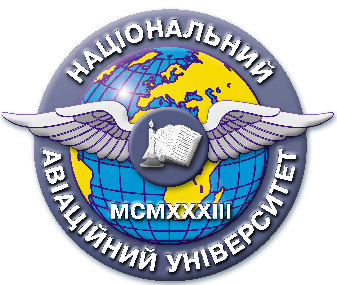 Система менеджменту якостіНАВЧАЛЬНО-МЕТОДИЧНИЙ КОМПЛЕКС навчальної дисципліни«Пластанатомія»Галузь знань:		   02 «Культура і мистецтво»Спеціальність: 	             022 «Дизайн»Спеціалізація:                          «Дизайн за видами»СМЯ НАУ НМК 10.01.04-01-2016КИЇВНавчально-методичний комплекс розробивст. викладач кафедри основ архітектури та дизайну _____________________ В. ПравдохінНавчально-методичний комплекс обговорено та схвалено на засіданні кафедри основ архітектури та дизайну, протокол №____ від                                           «___» ____________ 2016  р.                                                               Завідувач  кафедри _____________   О. Трошкіна                                                                                                                  підпис                                   Навчально-методичний комплекс обговорено та схвалено на засіданні НМРР   Навчально-наукового інституту Аеропортів , протокол № ____від «___» ____________ 2016  р.                            Голова НМРР   _____________ А. Бєлятинський                                                                                                            підпис                                  Рівень документа – 3бПлановий термін між ревізіями – 1 рікКонтрольний примірникЗМІСТ НАВЧАЛЬНО-МЕТОДИЧНОГО КОМПЛЕКСУ
	Дисципліна _______ Пластпнатомія_______ 
					(назва дисципліни)
	галузь знань             02 «Культура і мистецтво»____
					(шифр та назва)
	спеціальність_______022 «Дизайн»___________________
					(шифр та назва)
	спеціалізація __________«Дизайн за видами»__________
					(шифр та назва)                                                                                                                  (ф03.02-91)МІНІСТЕРСТВО ОСВІТИ І НАУКИ УКРАЇНИНаціональний авіаційний університетНавчально-науковий інститут АеропортівКафедра основ архітектури і дизайнуЗАТВЕРДЖУЮ	                     В.о.  ректор університету                                                                                             ________________   "_____"_______________2016р.Система менеджменту якостіНАВЧАЛЬНА ПРОГРАМАнавчальної дисципліни«Пластанатомія»Галузь знань:                    02   «Культура і мистецтво»Спеціальність:		 022 «Дизайн»Спеціалізація: 	                    «Дизайн (за видами)»  Семестр – 1	Аудиторнірні  заняття	–   68		Диференційований залік – 1семестрСамостійна робота 	–   52Усього (годин/кредитів ECTS)– 120/4ІндексНБ – 5 – 022 / 16-2.1.9СМЯ НАУ НП 10.01.04-01-2016Навчальна  програма  дисципліни  “Пластанатомія”     розроблена     на      основі   освітньо-професійної програми та навчального   плану № НБ-5-022/16 підготовки фахівців освітньо-кваліфікаційного рівня «Бакалавр», спеціальності 022 «Дизайн» спеціалізації «Дизайн (за видами)» та відповідних нормативних документів.Навчальну програму розробивстарший   викладач кафедри основ архітектури та дизайну _________________________ В.Правдохін			Навчальна програма обговорена та схвалена  на засіданні кафедри основ архітектури та дизайну, протокол № 14    від «  29  »      08. 2016р.Завідувач кафедри_______________________________О.Трошкіна Навчальна програма обговорена та схвалена  на засіданні    випускової кафедри спеціальності 022 «Дизайн», спеціалізація «Дизайн (за видами)» –  кафедри комп’ютерних технологій  дизайну, протокол  №_15__ від «_13_» __09   ___ 2016р.Завідувач випускової  кафедри____________________Ю.КовальовНавчальна програма обговорена та схвалена на засіданні   науково-методично-редакційної ради  Навчально-наукового  інституту Аеропортів, протокол № 6 від « 22 »___09.___2016 р.	Голова НМРР __________________________________ А. Бєлятинський УЗГОДЖЕНОДиректор ННІАП_______________ О. Чемакіна“_____”_____________2016 р.Рівень документа – 3дПлановий термін між ревізіями – 1 рікКонтрольнийпримірник  1. ПОЯСНЮВАЛЬНА ЗАПИСКАНавчальна програма навчальної дисципліни «Пластанатомія» розроблена на основі методичних вказівок до розроблення та оформлення навчальної та робочої навчальної програм дисциплін, введених в дію розпорядженням від 16.06.2015р.№37/роз.Пластична анатомія має прикладне значення не тільки для лікарів, бо за зовнішніми формами можна судити також про стан здоров’я людини, але й художників, скульпторів та художнього дизайну. Вона знайомить майбутнього спеціаліста з провідною темою образотворчого мистецтва – тілом людини.Основна мета навчання дисципліни “Пластанатомія ” – надати студенту знання зовнішніх форм тіла, які визначаються розвитком кісткового скелету, виступаючих бугрів та гребенів, що проглядаються крізь шкіру, рельєфом і тонусом м’язових груп, еластичністю і кольором шкіри, глибиною її складок, товщиною підшкірної жирової тканини.Завдання вивчення навчальної дисципліни є: - засвоїти будову тіла людини, зокрема будову кісток і м’язів, що є необхідною основою образотворчого мистецтва, предметом якого є сама людина, а також навчитись методом мистецького відображення передавати особливості фігури людини, характеру її рухів, нюанси виразу обличчя.	У результаті засвоєння  даної навчальної дисципліни навчального студент повинен:	Знати:	осі та площини тіла людини, анатомічні терміни;вчення про кістки та їх з’єднання; - з’єдання хребта та черепа, їх рухи;кістки верхніх кінцівок, та їх з єднання;   біомеханіку різних суглобів верхньої кінцівки;суглоби плечового пояса і верхньої кінцівки під час рухів;суглоби та рухи пальців.будову кісток тулуба та їх з’єднання;з’єднання кісток нижньої кінцівки та їх рухи. вчення про м’язи, їх форму та функцію;м’язи голови, ніс, очі, рот, вушну раковину, кут профіля обличчя- розпізнавати і демонструвати початок, прикріплення та функцію кожного м’яза голови.м’язи пояса верхніх кінцівок;м’язи вільної верхньої кінцівки (плеча, передпліччя);мязи кисті, фасції та рельєф верхніх кінцівок.м’язову систему тулуба та її функцію;фасції та рельєф тулуба;м’язову систему нижніх кінцівок та її функцію.Вміти:визначати кістки осьового та додаткового скелету, класифікувати кістки;розпізнавати і демонструвати окремі кістки черепа та його рухи;визначати відділи, окремі кістки верхньої кінцівки та їх з’єднання;називати види з’єднань кісток, демонструвати біомеханіку суглобів;визначати складові елементи кісток тулуба грудної клітки, їх з’єднання та біомеханіку;визначати відділи нижньої кінцівки; показувати кістки кожного відділу, виявляти гомологію з кістками верхньої кінцівки, вміти показувати виступаючі бугри та гребені;називати види з’єднань кісток нижньої кінцівки; вміти класифікувати суглоби, описувати та демонструвати їх біомеханіку.визначати глибокі та поверхневі шари м’язових груп, їх рельєф і локалізацію в різних ділянках верхніх кінцівок;визначати початок та прикріплення кожного м’яза верхніх кінцівок, демонструвати їх функцію;визначати форму руки взагалі та її топографію.визначати глибокі та поверхневі шари м’язових груп, їх рельєф і локалізацію в різних ділянках спини, грудей, живота та шиї;визначати початок, прикріплення, функцію кожного м’яза, демонструвати його топографію;визначати глибокі та поверхневі шари м’язових груп, їх рельєф і локалізацію в різних ділянках нижніх кінцівок, початок та прикріплення кожного м’яза, демонструвати їх функцію.Навчальний матеріал дисципліни структурований за модульним принципом і складається з одного навчального модуля, а саме:навчального модуля №1 «Остеологія»та «Міологія», який логічно завершений, відносно самостійною, цілісною частиною навчального плану, засвоєння якого передбачає проведення модульної роботи та аналіз результатів її виконання. Навчальна дисципліна «Пластанатомія»  взаємопов’язана з дисципліною, як: «Рисунок, живопис,скульптура, декоративна пластика».2.  ЗМІСТ НАВЧАЛЬНОЇ ДИСЦИПЛІНИ2.1. Модуль №1 «Остеологія» та «Міологія»	Тема. 2. 1.1. Анатомічна номенклатура.Введення в анатомію. Осі і площини тіла людини.  	Анатомія людини – це наука про здорове гармонійно розвинуте тіло, що здатне виконувати активні фізичні дії. Вона вивчає зміни форми та будови людини, які відбуваються протягом її життя.	Термін «анатомія» походить від грецького «анатоме», в перекладі -«розсікаю», це мистецтво «розсікання» людського тіла. Для позначення форм, напрямків, положень,частин тіла й анатомічних утворень користуємося спеціальними термінами: «внутрішній», «зовнішній», «дорсальний», «вентральний», «задній», «передній», що таке сухожилля, перетинки, апоневрози, сухожильні дуги. Осі та площини тіла: вертикальна вісь, поперечна вісь, сагітальна вісь.          Тема. 2.1.2.Скелет. Про суглоби. Форма і функція м язів.	Скелет людини складається з кісток різноманітнішої форми і величини, за кількістю  їх понад двісті. Кістки довгі, короткі, змішані. М’язи активні органи руху. М’язи короткі, широкі, довгі.Форма  м’язів : віялоподібна, двоголова, двопериста, периста, веретеноподібна, двочеревна, довга, з паралельними волокнами, широка.Тема. 2.1.3.Кістки черепа. Кістки черепа. Кістки мозкового черепа. Кістки лицьового черепа.Череп кісткова основа голови. Складається з двох частин: мозкового та лицьового.  Мозкова частина: потилична кістка, скронева, тім’яна кістка, клиноподібна кістка, лобна кістка. Лицьова частина: вилична кістка, верхньощелепна кістка, нижня щелепа, очні ямки, грушоподібний, або носовий отвір, отвір рота.Тема. 2.1.4. З’єднання і рухи кісток черепа. З’єднання і рухи кісток черепа. Суглоб нижньої щелепи. Кут профілю. З’єднання хребта і черепа та рухи в ньому. Два види з’єднання кісток між собою: суцільне і малорухоме,переривчасте і рухливе.Тема. 2.1.5. Кістки верхньої кінцівки. Кістки верхньої кінцівки. Кістки плечового пояса. Кістки вільної верхньої кінцівки. Плечова кістка. Кістки передпліччя.Тема. 2.1.6. Кісткова система руки. З’єднання кісток плечового пояса і плечової кістки.Кістки кисті. Скелет кисті : зап’ясток, п’ясток, фаланги пальців. З’єднання кісток верхньої кінцівки та їх рухи. Кісткова система руки: з’єднання кісток плечового пояса і плечової кістки.Тема. 2.1.7.Суглоби плечового пояса і верхньої кінцівки під час рухів.Суглоби плечового пояса і верхньої кінцівки під час рухів. Рухи руки.Скелет плечового пояса : пара ключиць, пара лопаток. Лопатка : зовнішній край, внутрішній край, кут лопатки, верхній край, ость лопатки, надостна ямка, підостна ямка, дзьобоподібний  відросток.Тема. 2.1.8.Суглоби та рухи пальців.Ліктьовий суглоб та його рухи. Суглоби та рухи кисті. Суглоби та рухи пальців. Пронація та супінація руки.Кістки зап’ястка, п’ястка та фаланги пальців. Сполучення флангів пальців за допомогою блокоподібних між фалангових суглобів - рухи згинання та розгинання пальців.Тема. 2.1.9.Скелет тулуба.Скелет тулуба утворений: хребетним стовпом, грудною кліткою і кістками тазу. Хребетний стовп-основний стрижень усього скелета, гнучке не парне кісткове утворення. Загальні властивості хребців. Шийні хребці. Поперекові хребці. Крижові хребці. Куприкові хребці. Ребра. Груднина.	Тема. 2.1.10.З’єднання кісток тулуба та їх рухи.	З’єднання кісток тулуба та їх рухи. З’єднання кісток хребта та його рухи.Хребетний стовп складається із 33-34 хребців, та складається з п’яти відділів: 1- шийний, 2 – грудний, 3- поперековий, 4 – крижовій, 5 – куприковий. Хребці іменуються зверху вниз: 1- шийний, 2- шийний, 3- шийний і т. п. 	Хребет має вигини у перед – лордоз, назад- кіфоз, вигін убік- сколіоз виникає внаслідок неправильного розвитку і є відступом від норми. Хребет є дуже рухливим. Для нього можливі рухи: згинання, розгинання, нахили у боки, обертання, пружинистий рух..  З’єднання кісток грудної клітки . Грудна клітка в рухах. Про форму тулуба взагалі.Тема. 2.1.11.З’єднання кісток грудної клітки.З’єднання кісток грудної клітки . Грудна клітка в рухах. Про форму тулуба взагалі.Грудна кліткамає форму зрізаного знизу та сплющеного в сагітальному (передньо -задньому) напрямку форму яйця, верхівкою зверненого у гору. Її утворюють 12 грудних  хребців, ребра і грудина. Грудна клітина приводиться в рух спеціальними м’язами, бере активну участь у дихальних рухах. Тема. 2.1.12.Кістки тазового пояса. Кістки вільної нижньої кінцівки. Кістки тазового пояса. Кістки вільної нижньої кінцівки. Стегнова кістка. Надколінок. Таз є симетричним кістковим утворенням, до складу якого входять: крижі з куприком і дві тазові, або безіменні , кістки. Кожна безіменна кістка складається з трьох кісток: клубової, лонної, сідничної, які нерухомо з’єднані між собою, на місці їх з’єднання –вертлюжна западина, яка утворює суглобову площадку для з’єднання таза із стегновою кісткою. Стегнова кістка – найдовша кістка скелета.Тема. 2.1.13.Кістки гомілки. Кістки стопи.Кістки гомілки складаються з великогомілкової і малогомілкової кісток. Великогомілкова кістка розташована на передній поверхні гомілки. Малогомілкові кістки приховано в товщі м’язів. Обидві кістки угорі й унизу з’єднанні малорухомими суглобами. Скелет стопи складається із трьох частин: за плесна, плесна і фаланги пальців.Тема. 2.1.14.З’єднання кісток нижньої кінцівки та їх рухи.З’єднання кісток нижньої кінцівки та їх рухи. З’єднання тазового пояса.З’єднання кісток таза та стегнової кістки утворюють – тазостегновий суглоб. Такі суглоби найбільш рухливі – багатоосьові- кулясті суглоби найбільш рухливі.Тема. 2.1.15.Суглоби і рухи нижньої кінцівки.Суглоби і рухи нижньої кінцівки. Кульшовий суглоб і його рухи. Колінний суглоб. Сполучення кісток гомілки. Суглоби стопи. Кістки з’єднуються в суглобах і приводяться в рух м’язами. Суглоб утворюється двома або кількома кістками.  Багатоосьові – кулясті суглоби найбільш рухливі. Зчленована поверхня має форму відрізка кулі, а на другій кістці є відповідна їй увігнута поверхня. Прикладом може слугувати кульшовий суглоб, у якому можливі найрізноманітніші , у тому числі обертальні рухи.   	Тема. 2.1.16.Форма і функція м язів.	М’язи – активні органи руху. Кожний м’яз складається із сухожилля і м’язової частини- черевця. М’яза частина має здатність скорочуватись і розслаблятись. Сухожилля ж не скорочується, а лише передає дію м’яза. Форма  м’язів досить різноманітна. 	М’язи бувають короткі, довгі, широкі. Функція м’язів пов’язана з їх формою. Короткі і товсті м’язи виробляють сильні рухи, довгі м’язи виробляють рухи широкого розмаху, але менш сильні.  Тема. 2.1.17.М`язи голови.М`язи голови. Око, рот, ніс та вушна раковина. М’язи голови розташовані головним чином в області обличчя. Їх можна поділити на дві різко відмінні групи:1. М’язи , які пересовують нижню щелепу, тобто беруть участь в акті жування, - жувальні м’язи. М’язи, які під впливом душевних переживань чи інших впливів змінюють вираз обличчя, - мімічні м’язи.  Тема. 2.1.318.М’язи плечового пояса.М’язи плечового пояса. М’язи плеча. М’язи плечового поясу покривають  спереду верхню частину грудей, а ззаду всю спину і в анатомії їх зазвичай описують як м’язи грудей і спини, в пластичній анатомії їх зазвичай розглядають відповідно до їх функцій, інакше форма тіла і їх зміни не будуть зрозумілими.М’язи плеча: двоголовий м’яз, плечовий м’яз, дзьобоподібно - плечовий м’яз, триголовий м’яз плечей.  Плечовий м’яз. Лежить на передній поверхні плечової кістки, від середини якої починається. Спереду він покритий двоголовим м’язом , позаду нього спускається на передпліччя і прикріплюється до верхнього кінця ліктьової кістки. Функція. Згинае руку в ліктьовому суглобі.   Тема. 2.1.19.М’язи передпліччя: згинаючі.М’язи передпліччя: згиначі.М’язи передпліччя приводять у рух кисть і пальців. Група згиначів складається з поверхневих і глибоких м’язів. До поверхневих м’язів відносяться  круглий пронатор, променевий згинач кисті, довгий долонний м’яз, ліктьовий згинач кисті. Тема. 2.1.20.М’язи передпліччя: розгинаючі.М’язи передпліччя: розгиначі.Група розгиначів. Плечопроменевий м’яз, довгий променевий розгинач кисті, короткий променевий розгинач, загальний розгинач пальців, ліктьовий розгинач кисті, ліктьовий м’яз, малий супінатор, довгий відвідний м’яз великого пальця і короткий розгинач великого пальця. Довгий розгинач великого пальця, довгий згинач великого пальця. Тема. 2.1.21.М’язи кисті.М’язи кисті. На долоні біля основи кисті лежать два м’язових підвищення : м’язове підвищення великого пальця, складається з чотирьох м’язів, і м’язове підвищення мізинця - з трьох .Тильна і долонна зв’язка зап’ястка. Глибше до тильної сторони кисті між п’ясними кістками залягає два шари  м’язів: долонні міжкісткові і тильні міжкісткові м’язи, їх дія на пальці. М’яз тильний  міжкістковий. Основа пальців з боку долоні. Протиставлення мізинця та великого пальця.Тема. 2.1.22.Про форму руки взагалі.Положення рукзмінюється  у певних межах в залежності від положення тіла в цілому. Окремі частини руки – плече, передпліччя та кисть руки – розміщуються по відношенню один до одного по різному. Пропорції руки в залежності однієї частини до іншої. Зміна пластики руки. Функціональне значення руки. Рухи руки при ходьбі, бігу, стрибках та інших переміщеннях тіла.Тема. 2.1.23. Рельєф м’язів верхньої кінцівки.Рельєф м’язів верхньої кінцівки.Положення рукзмінюєтьсяу певних межах в залежності від положення тіла в цілому. Окремі частини руки – плече, передпліччя та кисть руки – розміщуються по відношенню один до одного по різному.Пропорції руки в залежності однієї частини до іншої. Зміна пластики руки. М’язовий рельєф передпліччя та плеча. Рухи кисті руки. Тема. 2.1.24. М’язи тулуба.М’язи тулуба. М’язи і фасції спини. М’язи, що розташовані між тазом і грудною кліткою,що лежать уздовж хребта і між ребрами описується як м’язи тулуба. М’язи які формують тулуб. Загальний розгинач спини (криживоостний м’яз ). Прямий м’яз живота. Зовнішній косий, внутрішній косий та поперечні м’язи живота.Тема. 2.1.25.М’язи і фасції грудної клітини та живота.М’язи і фасції грудної клітини та живота. Прямий м’яз живота. Це парний м’яз, що лежить на передній поверхні живота по обидві боки від середньої лінії. М’яз починається. Функція м’яза. Зовнішній косий , внутрішній косий і поперечний м’язи живота. Парні , плоскі, лежать пошарово один глибше іншого. Початок, прикріплення. Функція м’язів. Міжреберні м’язи. Початок, кріплення, функція м’язів. Тема. 2.1.26. М’язи і фасції шиї.М’язи і фасції шиї. Шия в рухах. М’язи голови зв’язані із тулубом м’язами шиї. Шия виробляє дуже велику кількість рухів, рухи комбіновані. Кістковою основою шиї служить верхня частина хребта. За формоюшия нагадує циліндр. М’язи шиї : Грудино ключично-соскоподібний м’яз,драбинчасті м’язи, двочеревний м’яз , Щелепно-підязиковий м’яз, грудино-підязиковий м’яз,підшкірний м’яз шиї платізма, лопатково - підязиковий м’яз. Початок,прикріплення, функція.Тема. 2.1.27.М’язи нижньої кінцівки.Про форму нижньої кінцівки. М’язи нижньої кінцівки. М’язи тазового пояса. М’язи стегна. Три м’язових масиви і два окремих м’язи з усіх боків оточують стегнову кістку, утворючи форму стегон. До них належать: чотириголовий м’яз, привідні м’язи, задні м’язи, а також кравецькій м’яз і м’яз - натягач  широкої фасції стегна.   Початок,прикріплення, функція.        М’язи таза розміщені кількома шарами. До верхнього шару м’язів таза належить середній сідничний і великій сідничний м’яз. Початок,прикріплення, функція.   Тема. 2.1.28.М’язова система нижньої кінцівки.М’язи гомілки. М’язи стопи. М’язова система нижньої кінцівки. Фасції і топографія нижньої кінцівки. Передні м’язи гомілки розташовані в проміжку між великогомілковою і малогомілковою кістками. До них належать : передній великогомілковий м’яз, довгий розгинач пальців і довгий розгинач великого пальця, камбалоподібний м’яз, литковий м’яз та зовнішні м’язи гомілки    Початок,прикріплення, функція. До м’язів стопи належать: м’язи великого пальця, м’язи мізинця, короткий згинач пальців. Початок,прикріплення, функція. Тема. 2.1.29.Пропорції тіла людини.	Різниця в пропорціях тіла чоловіка та жінки. Центр ваги. Контрпост. Поняття про пропорції. Що слугує модулем пропорції. Пропорційні канони Леонардо да Вінчі, П. Ріше, А . Дюрера.Тема. 2.1.30.Рухи при ходьбі.Рухи при ходьбі: вертикальні, поперечні, горизонтальні, коливання і обертальні рухи. Хода по похилій площині. Прості ескізи рухів. Малюнки по пам`яті.Тема. 2.1.31.Малюнки обличчя людини, яке відображує її визначені почуття та пристрасті. Малюнки обличчя людини, яке відображує її визначені почуття та пристрасті.  	Тема. 2.1.32. Хода по похилій площині.Центр вагилюдини відносно його положення на похилій площині.	Тема. 2.1.33. Прості ескізи рухів. Малюнки по пам’яті.Ескізи рухів людини, виконуються по пам’яті на аркуші паперу ф-А4,    матеріал - простий олівець .3. СПИСОК РЕКОМЕНДОВАНИХ ДЖЕРЕЛ3.1. Основнірекомендовані джерела3.1.1. Баммес Гоффрид. Изображение фигуры человека: Пособие для художников, преподавателей и учащихся. Берлин: Фольк унд виссен, 1984. –336с.3.1.2. Барчаи Е. Анатомия для художников /М.: Изд-во ЭКСМО-Пресс, 2001. –344с.3.1.3.  Ган Н.С. Курс пластичної анатомії людини. К.,  Мистецтва, 1965. –95с.3.1.4.  Леонардо да Винчи. Анатомия. Записи и рисунки. Ред. и комен. В.Н. Терновского. М.: Наука, 1965. –585с.3.1.5.   Свиридов О.І. Анатомія людини: Підручник / За ред. І.І.Бобрика. – К.: Вища шк., 2000. – 399с.3.1.6. Чорнокульський С.Т., Єрмолаєв В.О. Анатомія кісток та їх з’єднань ( остео-артросиндесмологія) / Навчально-методичний посібник, К.: Друкарня НМУ, 2001. – 148с.3.1.7. Чорнокульський С.Т. Анатомія м’язів (Мілогія) / Навчально-методичний посібник, К.: Друкарня НМУ, 2000. – 136с.3.2. Додатковірекомендовані джерела3.2.1.  Анатомия человека. В 2 т. / Под ред. М.Р. Сапина. –2-е изд., перераб. и доп. –М.: Медицина, 1993. Т 1 / Э.И. Борзяк, Л.И. Волкова, Е.А. Добровольская и др. –1993. –542с.3.2.2.Ган Н.С., Казанцев А.В. Малювання з натури: Метод. посібник для вчителів. К.: Радянська шк., 1971. –79с.3.2.3.Дюваль М.,  Анатомія для художників. Переклад з французької мови, М.-Л.: 1940. –291с.3.2.4.Куприянов В.В., Стовичек Г.В. Лицо человека: анатомия, мимика: Моногр. –М.: Медицина, 1988. –272с3.2.5.Лисенков Н.К., Пластична анатомія,  Державне видавництво України, 1928.3.2.6.Моллье С., Пластическая анатомия. Конструкция человеческого тела. Пер. с нем., М.-Л.: Искусство. 1937. –20Ф 03.02 – 01)АРКУШ ПОШИРЕННЯ ДОКУМЕНТА(Ф 03.02 – 02)АРКУШ ОЗНАЙОМЛЕННЯ З ДОКУМЕНТОМ(Ф 03.02 – 04)АРКУШ РЕЄСТРАЦІЇ РЕВІЗІЇ(Ф 03.02 – 03)АРКУШ ОБЛІКУ ЗМІН(Ф 03.02 – 32)УЗГОДЖЕННЯ ЗМІН                                                                                                             (ф03.02-92) НАЦІОНАЛЬНИЙ АВІАЦІЙНИЙ УНІВЕРСИТЕТНавчально-науковий інститут АеропортівКафедра основ архітектури і дизайнуУЗГОДЖЕНО 						ЗАТВЕРДЖУЮ Директором  ННІАП                                                        Проректор з навчальної та _______________ О. Чемакіна                                          методичної роботи«____»______________2016р.                                             ___________________Т. Іванова                                                                                               «____»______________2016рСистема менеджменту якостіРОБОЧА НАВЧАЛЬНА ПРОГРАМАнавчальної дисципліни"Пластанатомія"Галузь знань:		02 «Культура і мистецтво»Спеціальність: 	             022 «Дизайн»Спеціалізація:                          «Дизайн за видами»Курс – 1	     Семестр – 1	Лабораторнізаняття	–68		Диференційований  залік – 1 семестрСамостійна робота 	–   52Усього (годин/кредитів ECTS)– 120/4Домашні завдання (1)	– 1 семестрІндекс РБ –5 – 022 /16-2.1.9СМЯ НАУ РНП 10.01.04-01-2016Робоча навчальна програма дисципліни “Пластанатомія”  розроблена на основі робочогонавчального плану № РБ –5 – 022 /16підготовки фахівців освітнього ступення "Бакалавр" за спеціальністю 022 "Дизайн" та спеціалізацією«Дизайн (за видами)»навчальної програми цієї дисципліни, індексРБ –5 – 022 /16-2.1.9затвердженої ректором «   » _______________ 2016, та відповідних нормативних документів.Робочу навчальну програму розробив:ст. викладачкафедри основ архітектури та дизайну _____________В.ПравдохінРобоча навчальна програма обговорена та схвалена на засіданні кафедри основ архітектури та дизайну, протокол №14 від29082016 р.Завідувач кафедри ________________________________ О.ТрошкінаРобоча навчальна програма обговорена та схвалена на засіданні випускової кафедри за спеціальністю 022 «Дизайн» та спеціалізацією «Дизайн (за видами)»– кафедри комп’ютерних  технологій дизайну і графіки, протокол № 15 від13____09___ 2016Завідувач кафедри _________________________________ Ю.КовальовРобоча навчальна програма обговорена та схвалена на засіданні науково-методично-редакційної радиНавчально – наукового інституту Аеропортів, протокол № 6 від "22" 092016р.Голова НМРР _________________________________А. БєлятинськийРівень документа – 3бПлановий термін між ревізіями – 1 рікКонтрольнийпримірникЗМІСТВСТУП Робоча навчальна програма дисципліни розроблена на основі навчальної програми дисципліни «Пластанатомія» та «Методичних вказівок до розроблення та оформлення навчальної та робочої навчальної програм дисциплін, введених в дію розпорядженням від 16.06.15№37/роз.Рейтингова система оцінювання (РСО) є невід’ємною складовою робочої навчальної програми і передбачає визначення якості виконаної студентом усіх видів аудиторної та самостійної навчальної роботи та рівня набутих ним знань та вмінь шляхом оцінювання в балах результатів цієї роботи під час поточного, модульного та семестрового контролю, з наступним переведенням оцінки в балах у оцінки за традиційною національною шкалою та шкалою ECTS (EuropeanCreditTransferSystem). РСО передбачає використання модульних рейтингових оцінок (поточної, контрольної, підсумкової), а також екзаменаційної або залікової, підсумкової семестрової та підсумкової рейтингових оцінок.2. ЗМІСТ НАВЧАЛЬНОЇ ДИСЦИПЛІНИ2.1. Тематичний план навчальної дисципліни2.1.1. Домашні завданняДва домашні завдання з дисципліни виконуються в першому семестрі, відповідно до затверджених в установленому порядку методичних рекомендацій, з метою закріплення та поглиблення теоретичних знань та вмінь студента з навчального матеріалу, винесеного на самостійне опрацювання, і є складовою модулів. Виконання домашнього завдання є важливим етапом у засвоєнні навчального матеріалу, що викладається у першому  семестрі. Конкретна мета домашнього завдання №1 полягає в мистецькому відображені кисті руки в рухах в 6 проекціях для більш поглибленого розуміння будови та функції цього основного органу праці людини. Домашнє завдання виконується на аркуші паперу для креслення формату А3 або А2 і разом із конспектом практичних занять здається викладачеві. Виконання, оформлення та захист домашнього завдання здійснюється студентом в індивідуальному порядку відповідно до методичних рекомендацій.Час, потрібний для виконання одного домашнього завдання, – 8 годин самостійної роботи. 3. НАВЧАЛЬНО-МЕТОДИЧНІ МАТЕРІАЛИ З ДИСЦИПЛІНИ3.1. Список рекомендованих джерелОсновнірекомендовані джерела:3.1.1. БаммесГоффрид. Изображение фигуры человека: Пособие для художников, преподавателей и учащихся. Берлин: Фолькундвиссен, 1984. –336с.3.1.2. Барчаи Е. Анатомия для художников /М.: Изд-во ЭКСМО-Пресс, 2001. –344с.3.1.3.Ган Н.С. Курс пластичної анатомії людини. К.,  Мистецтва, 1965. –95с.3.1.4.Леонардо да Винчи. Анатомия. Записи и рисунки. Ред. и комен. В.Н. Терновского. М.: Наука, 1965. –585с.3.1.5.Свиридов О.І. Анатомія людини: Підручник / За ред. І.І.Бобрика. – К.: Вища шк., 2000. – 399с.3.1.6. Чорнокульський С.Т., Єрмолаєв В.О. Анатомія кісток та їх з’єднань ( остео-артросиндесмологія) / Навчально-методичний посібник, К.: Друкарня НМУ, 2001. – 148с.3.1.7. Чорнокульський С.Т. Анатомія м’язів (Мілогія) / Навчально-методичний посібник, К.: Друкарня НМУ, 2000. – 136с.Додатковірекомендовані джерела:3.1.8. Анатомия человека. В 2 т. / Под ред. М.Р. Сапина. –2-е изд., перераб. и доп. –М.: Медицина, 1993. Т 1 / Э.И. Борзяк, Л.И. Волкова, Е.А. Добровольская и др. –1993. –542с.3.1.9. Ган Н.С., Казанцев А.В. Малювання з натури: Метод. посібник для вчителів. К.: Радянськашк., 1971. –79с.3.1.10. Дюваль М.,  Анатомія для художників. Переклад з французької мови, М.-Л.: 1940. –291с.3.1.11. Куприянов В.В., Стовичек Г.В. Лицо человека: анатомия, мимика: Моногр. –М.: Медицина, 1988. –272с3.1.12.  Лисенков Н.К., Пластична анатомія,  Державне видавництво України, 1928.3.1.13. Моллье С., Пластическая анатомия. Конструкция человеческого тела. Пер. с нем., М.-Л.: Искусство. 1937. –205с.3.2. Перелік наочних та інших навчально-методичних посібників, методичних матеріалів до ТЗН4. РЕЙТИНГОВА СИСТЕМА ОЦІНЮВАННЯ НАБУТИХСТУДЕНТОМ ЗНАНЬ ТА ВМІНЬ4.1. Оцінювання окремих видів виконаної студентом навчальної роботи здійснюється в балах відповідно до табл. 4.1.Таблиця 4.1	4.2. Виконаний вид навчальної роботи зараховується студенту, якщо він отримав за нього позитивну оцінку за національною шкалою відповідно до табл. 4.2.Таблиця 4.2Відповідність рейтингових оцінок за окремі види навчальної роботиу балах оцінкам за національною шкалою4.3.Сума поточної та контрольної модульної рейтингових оцінок становить підсумкову модульну рейтингову оцінку, яка виражається в балах та за національною шкалою відповідно до табл. 4.3.                                                                                                                                     Таблиця 4.3Відповідність підсумкових модульних рейтингових оціноку балах оцінкам за національною шкалою4.4.Модуль зараховується студенту, якщо він під час модульного контролю отримав позитивну (за національною шкалою) контрольну модульну рейтингову оцінку (табл. 4.2) та позитивну підсумкову модульну рейтингову оцінку (табл. 4.3).4.5. Підсумкова модульна рейтингова оцінка для даної дисциплінидорівнює підсумковій семестровій модульн1й рейтинговій оцінці, яка перераховується в оцінку за національною шкалою (табл. 4.4).Таблиця 4.4                                                 		Таблиця 4.5Відповідність підсумкової семестрової		Відповідність залікової модульної  рейтингової оцінки у балах         		рейтингової оцінки в балах оцінці          оцінці за національною шкалою                     		за національною шкалою4.6.  Сума підсумкової семестрової модульної та залікової рейтингових оцінок (табл. 4.5) у балах становить підсумкову семестрову рейтингову оцінку, яка переховується в оцінки за національною шкалою та шкалою ECTS (табл. 4.6). 4.7. Підсумкова семестрова рейтингова оцінка в балах, за національною шкалою та за шкалою ECTS заноситься до заліково-екзаменаційної відомості, навчальної картки та залікової книжки студента.4.8. Підсумкова семестрова рейтингова оцінка заноситься до залікової книжки та навчальної картки студента, наприклад, так: 92/Відм./А, 87/Добре/В, 79/Добре/С, 68/Задов./D, 65/Задов./Е тощо.4.9. Підсумкова рейтингова оцінка з дисципліни, яка викладається протягом одного семестру, дорівнює підсумковій семестровій рейтинговій оцінці.Зазначена підсумкова рейтингова оцінка з дисципліни заноситься до Додатку до диплома.Таблиця 4.6Відповідність підсумкових семестрових рейтингових оцінок у балах оцінкам за національною шкалою та шкалою ECTS(Ф 03.02 – 01)АРКУШ ПОШИРЕННЯ ДОКУМЕНТА(Ф 03.02 – 02)АРКУШ ОЗНАЙОМЛЕННЯ З ДОКУМЕНТОМ(Ф 03.02 – 04)АРКУШ РЕЄСТРАЦІЇ РЕВІЗІЇ(Ф 03.02 – 03)АРКУШ ОБЛІКУ ЗМІН(Ф 03.02 – 32)УЗГОДЖЕННЯ ЗМІНКалендарно-тематичний план вивчення дисципліниСтарший  викладач кафедри основ архітектури та дизайну ________ В.ПравдохінМіністерство освіти і науки УкраїниНаціональний авіаційний університетСистема менеджменту якостіМЕТОДИЧНІ РЕКОМЕНДАЦІЇ ДЛЯ ВИКОНАННЯ
ЛАБОРАТОРНИХ РОБІТнавчальної дисципліни«Пластанатомія»Галузь знань:		   02 «Культура і мистецтво»Спеціальність: 	             022 «Дизайн»Спеціалізація:                          «Дизайн за видами»СМЯ НАУ НМК 10.01.04-01-2016КИЇВМодуль №1 Скелет та м’язи людиниЛабораторні завдання:Тема 1. Череп людиниРозмір рисунка – ф. А3 аркуша. Матеріал – графітний олівець.Методичні вимоги: гармонійне композиційне розміщення зображення на аркуші; передача характерних особливостей форми та пропорцій; конструктивний аналіз форми; побудова зображення у перспективі; пластичне моделювання форми світлотінню; детальна характеристика натури;  передача матеріальності ; тональна та композиційна цілісність зображення. Задача: Навчитись поєднувати теоретичні знання з практичними навичками при виконанні лабораторних робітПитання що підлягають розгляду:1.Композиція2.Побудова3.Перспективне скорочення форм4.Закони розподілу світла5 Узагальнення форми6 Череп мозковий, череп лицьовий7 Кістки черепа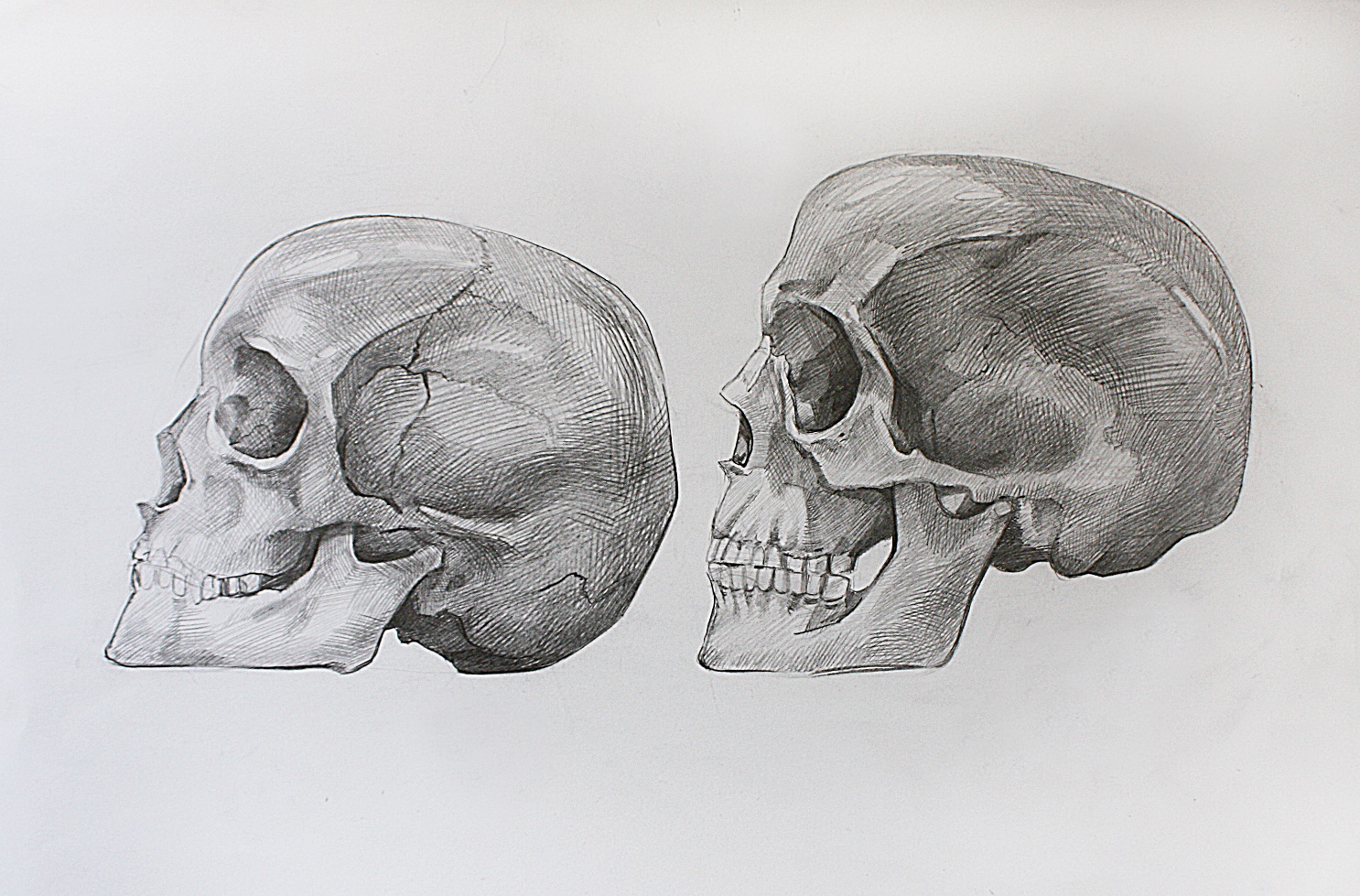 Тема 2. Кістки верхньої кінцівкиРозмір рисунка – ф.А3 аркуша. Матеріал – графітний олівець.Методичні вимоги: гармонійне композиційне розміщення зображення на аркуші; передача характерних особливостей форми кісток та їх пропорцій; конструктивний аналіз форми; побудова зображення у перспективі; пластичне моделювання форми світлотінню; детальна характеристика натури;  передача матеріальності; тональна та композиційна цілісність зображення.Задача: Навчитись поєднувати теоретичні знання з практичними навичками при виконанні лабораторних робіт.Питання,що підлягають розгляду:1 Поняття про плечовий пояс2 Плечова кістка, плечовий суглоб3 Ліктьова та променева кістка4Ліктьовий суглоб, пронація та супінація руки5 Композиція, пропорція6 Конструктивна побудова7 Тональне вирішення роботи, узагальнення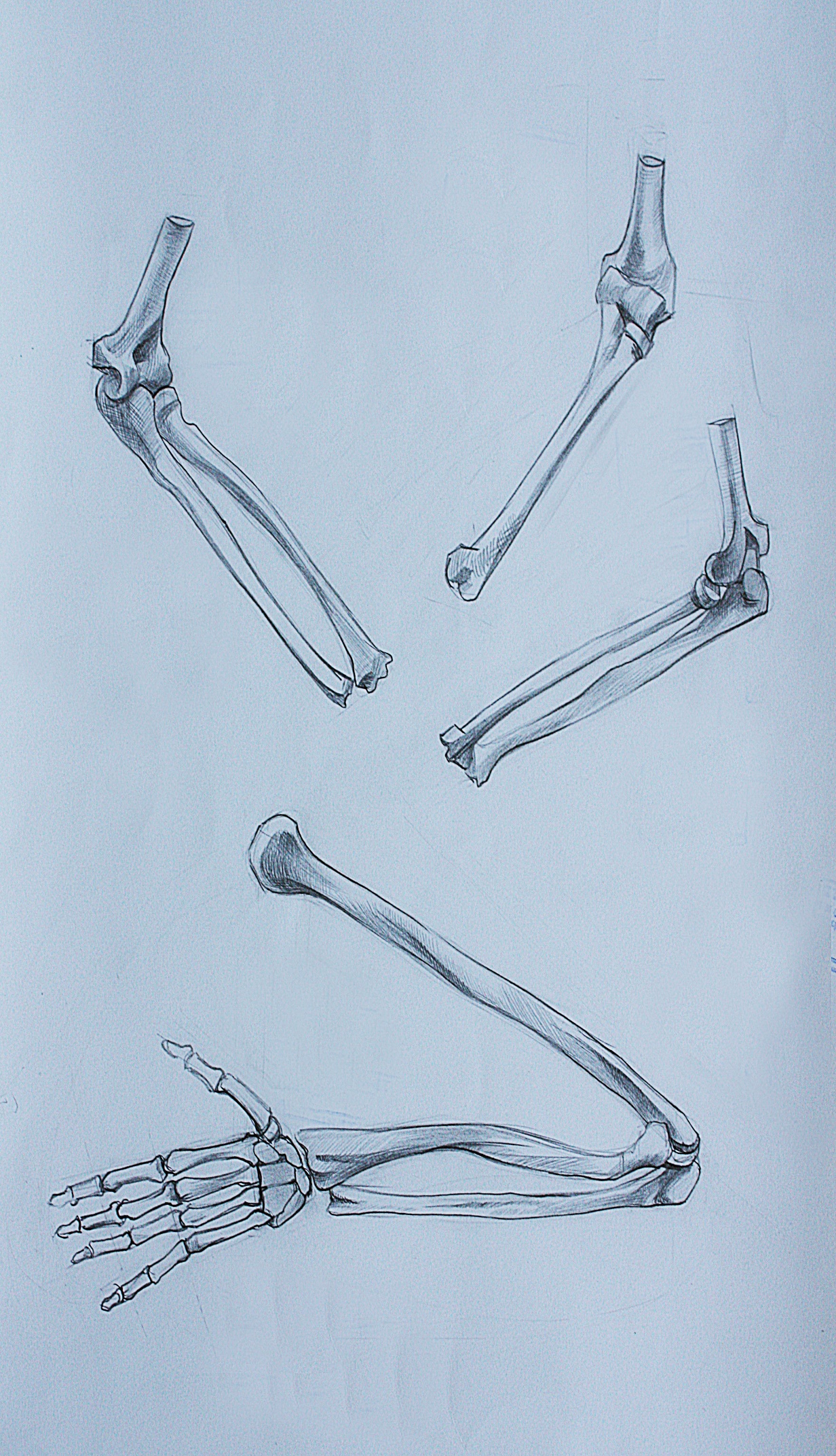 Тема 3. Грудна кліткаРозмір рисунка – ф. А3 аркуша. Матеріал – графітний олівець.Методичні вимоги: гармонійне композиційне розміщення зображення; визначення пропорцій та цілісності маси зображення: об’ємно-конструктивна побудова зображення; передача загальної  форми засобами світлотіні.Задача: Навчитись поєднувати теоретичні знання з практичними навичками при виконанні лабораторних робіт.Питання, що підлягають розгляду;1 Що являє собою грудна клітка2 З чого складаеться грудна клітка3 Справжні і несправжні ребра, грудина4 Композиція рисунка5 Пропорція6 Конструктивна побудова7Моделювання форми світло тінню8 Узагальнення роботи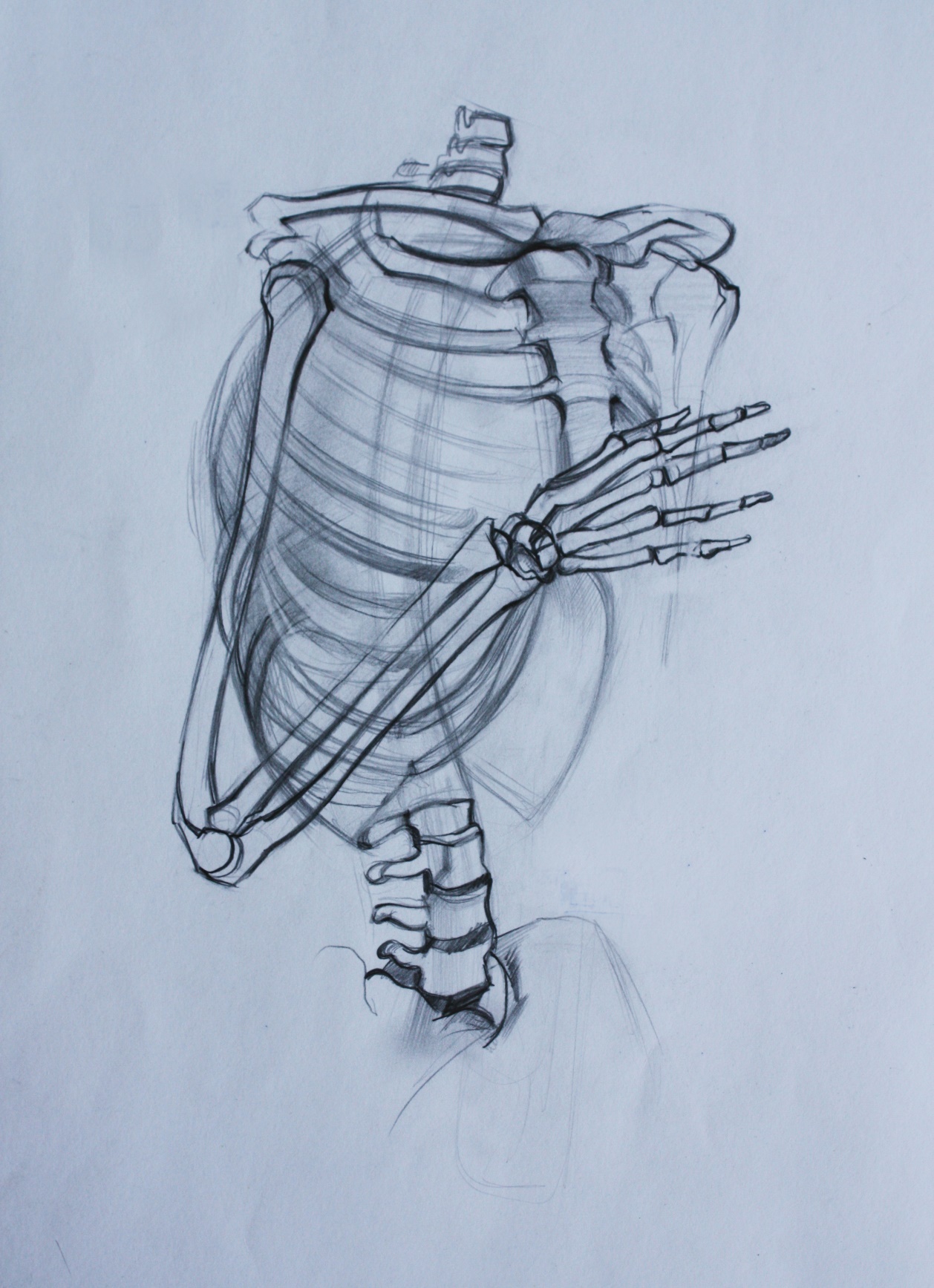 Тема 4. Хребетний стовп        Розмір рисунка – ф. А3 аркуша. Матеріал – графітний олівець. Методичні вимоги: гармонійне композиційне розміщення зображення; визначення пропорцій та цілісності маси зображення: об’ємно-конструктивна  побудова зображення; передача загальної  форми засобами світлотіні. Задача: Навчитись поєднувати теоретичні знання з практичними навичками при виконанні лабораторних робіт.Питання, що підлягають розгляду;1 Із скількох хребців складається хребет2 Із скількох відділів складається хребет3 Побудова хребця 4 Чим відрізняються хребці в різних відділах хребта5 Що таке лордоз, кіфоз, сколіоз, функція хребта6 Композиція рисунка7 Пропорція8 Конструктивна побудова9 7Моделювання форми світло тінню10 Узагальнення роботи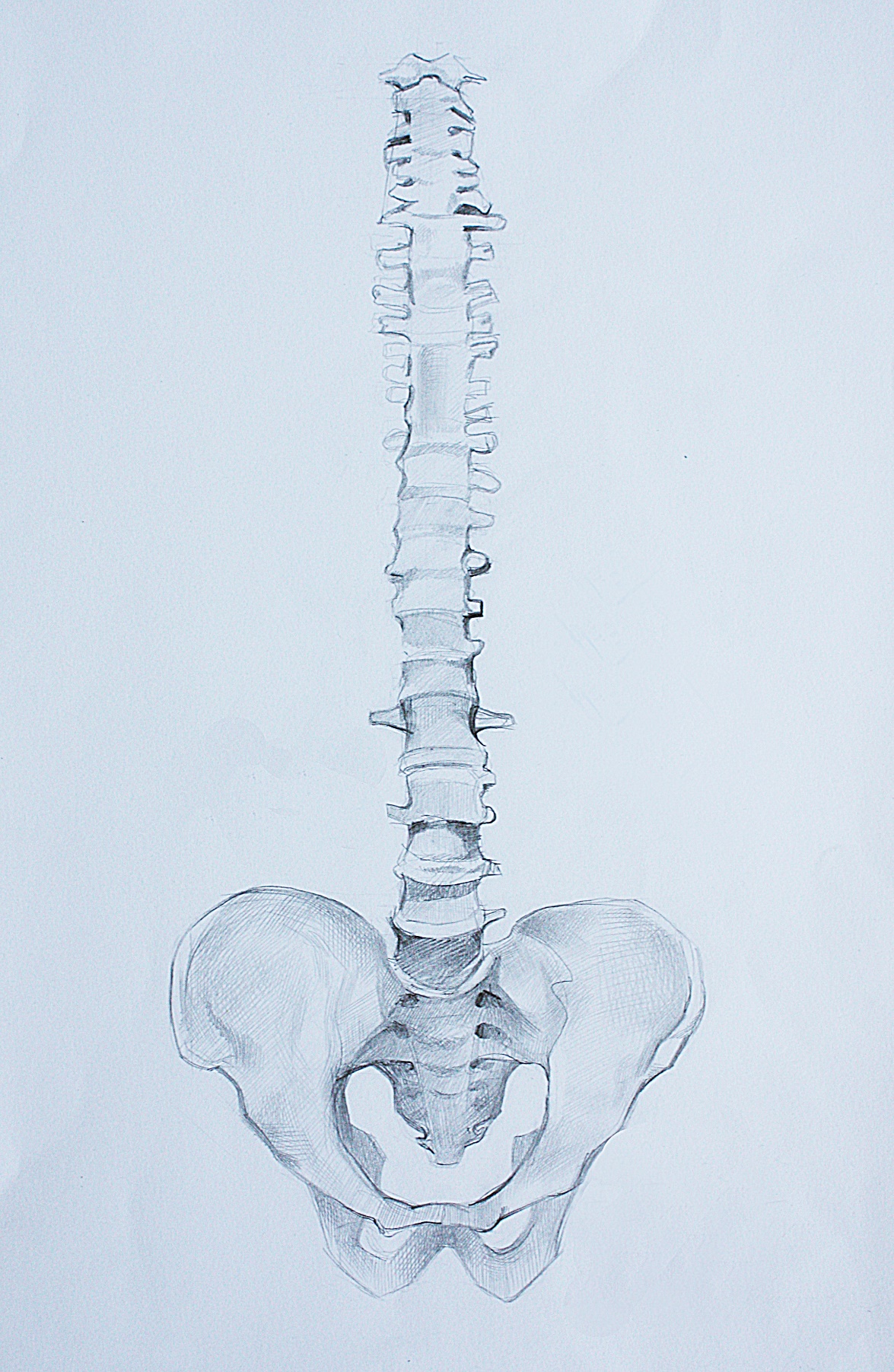 Тема 5. Кістки тазаРозмір рисунка – ф. А3 аркуша. Матеріал – графітний олівець.Методичні вимоги: гармонійне композиційне розміщення зображення на аркуші; передача характерних особливостей форми кісток та їх пропорцій; конструктивний аналіз форми; побудова зображення у перспективі; пластичне моделювання форми світлотінню; детальна характеристика натури;  передача матеріальності; тональна та композиційна цілісність зображення.Задача: Навчитись поєднувати теоретичні знання з практичними навичками при виконанні лабораторних робіт.Питання, що підлягають розгляду;1Таз. Його опорні кісткови точки2 Взаємо зв'язок таза, хребта,грудної клітки3 Кістки, з яких складається таз4 Відмінність між чоловічім та жіночім тазом5  Композиція рисунка7 Пропорція8 Конструктивна побудова9 Моделювання форми світло тінню10 Узагальнення роботи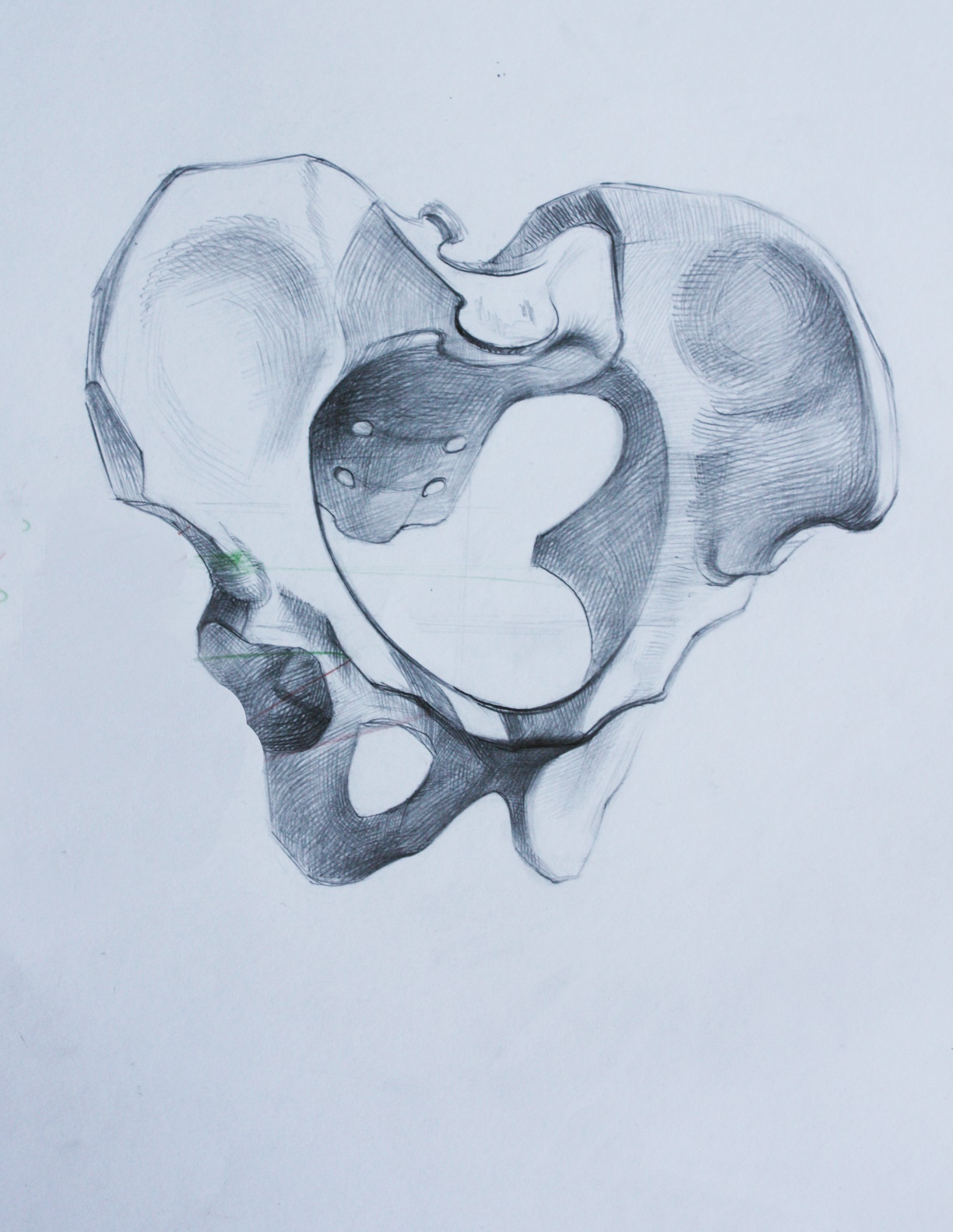 Тема 6. Кістки нижньої кінцівки.Розмір рисунка – ф.А3 аркуша. Матеріал – графітний олівець.Методичні вимоги: гармонійне композиційне розміщення зображення на аркуші; передача характерних особливостей форми та пропорцій; конструктивний аналіз форми; побудова зображення у перспективі; пластичне моделювання форми світлотінню; детальна характеристика натури;  передача матеріальності ; тональна та композиційна цілісність зображення.Задача: Навчитись поєднувати теоретичні знання з практичними навичками при виконанні лабораторних робіт.Питання, що підлягають розгляду;1 Стегнова кістка2 Рухи в тазостегновому суглобі3 Кістки гомілки4 Рухи в колінному суглобі5 Кістки стопи та її рухи, заплесно, плесно,фаланги пальців 6 Композиція рисунка7 Пропорція8 Конструктивна побудова9 Моделювання форми світло тінню10 Узагальнення роботи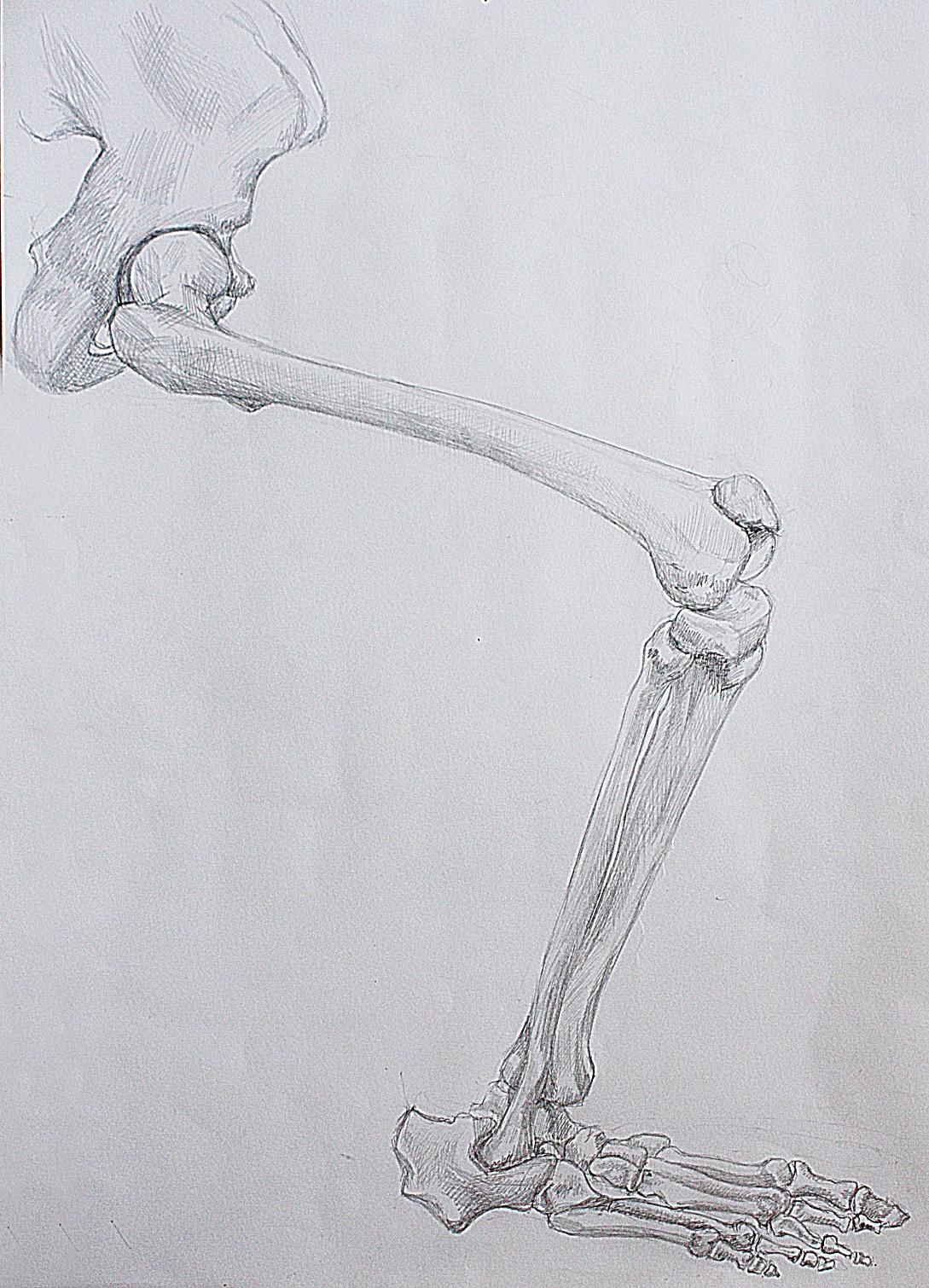 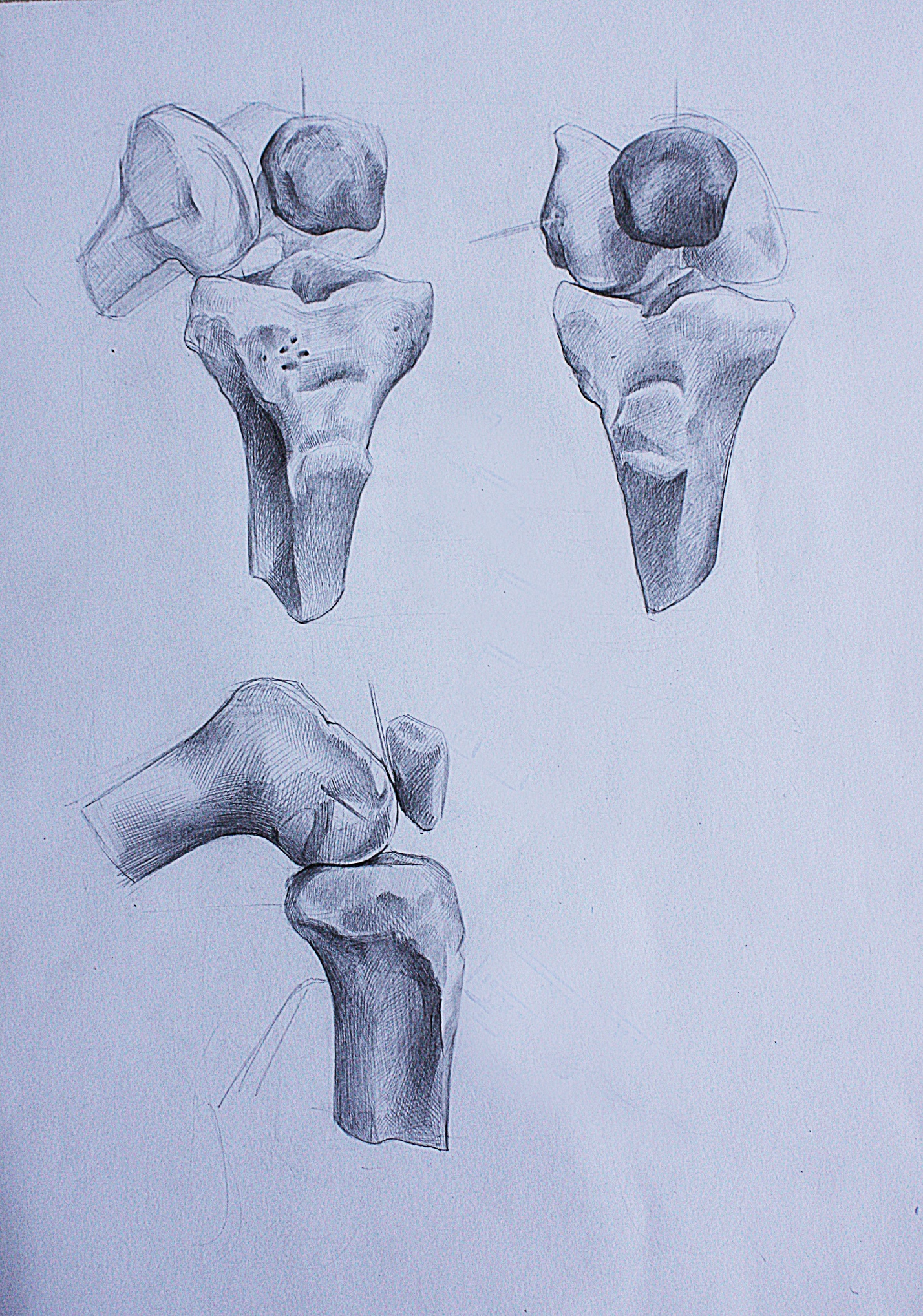 Тема №7 М'язи голови та шиїРозмір рисунка – ф. А3 аркуша. Матеріал – графітний олівець.Методичні вимоги: гармонійне композиційне розміщення зображення на аркуші; передача характерних особливостей форми та пропорцій; конструктивний аналіз форми; побудова зображення у перспективі; пластичне моделювання форми світлотінню; детальна характеристика натури;  передача матеріальності та форми м’язів ; тональна та композиційна цілісність зображення. Задача: Навчитись поєднувати теоретичні знання з практичними навичками при виконанні лабораторних робіт.       Питання, що виносяться на обговорення:1Мязи жувальні та мімічні2 Спільна взаємодія декількох мязів- складний вираз обличчя3 Мязи шиї4 Композиція рисунка5 Пропорція6 Конструктивна побудова7 Моделювання форми світло тінню8 Узагальнення роботи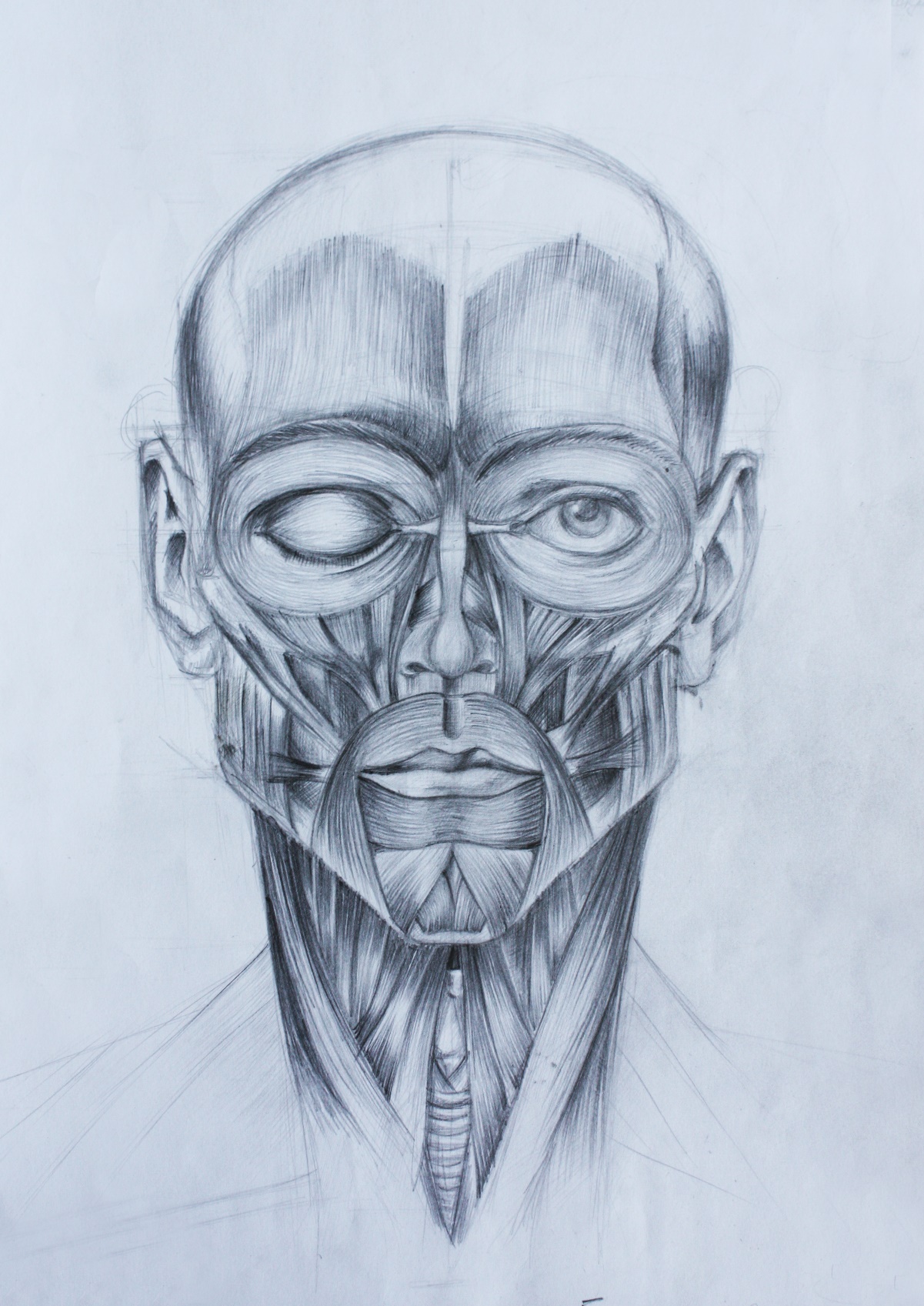  Тема №8 М'язи тулубаРозмір рисунка – ф. А3 аркуша. Матеріал – графітний олівець.Методичні вимоги: гармонійне композиційне розміщення зображення на аркуші; передача характерних особливостей форми та пропорцій; конструктивний аналіз форми; побудова зображення у перспективі; пластичне моделювання форми світлотінню; детальна характеристика натури;  передача матеріальності та форми м’язів ; тональна та композиційна цілісність зображення.Задача: Навчитись поєднувати теоретичні знання з практичними навичками при виконанні лабораторних робіт.      Питання, що виносяться на обговорення:1Мязи, які формують тулуб2 Загальний розгинач спини (криживоостистий мяз)3Прямий мяз живота,зовнішньо косий, внутрішньо косий та поперечний                  мязи живота4 Взаємодія мязів тулуба5 1Мязи,що рухають плечовий пояс6 Мязи, що з’єднують пояс із плечем7 Мязи, що йдуть від тулуба до плеча8  Композиція рисунка9  Пропорція      10  Конструктивна побудова       11  Моделювання форми світло тінню       12 Узагальнення роботи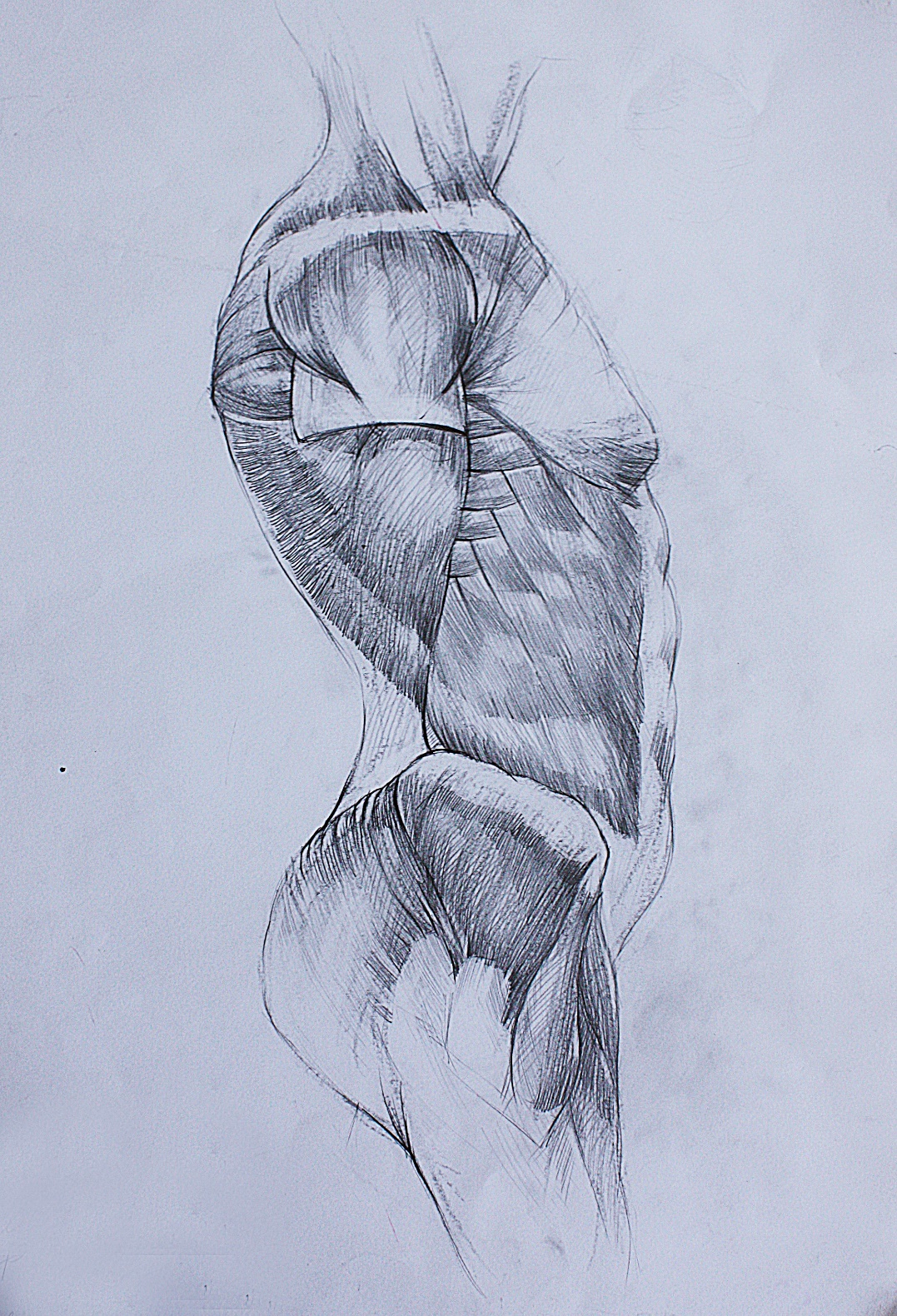 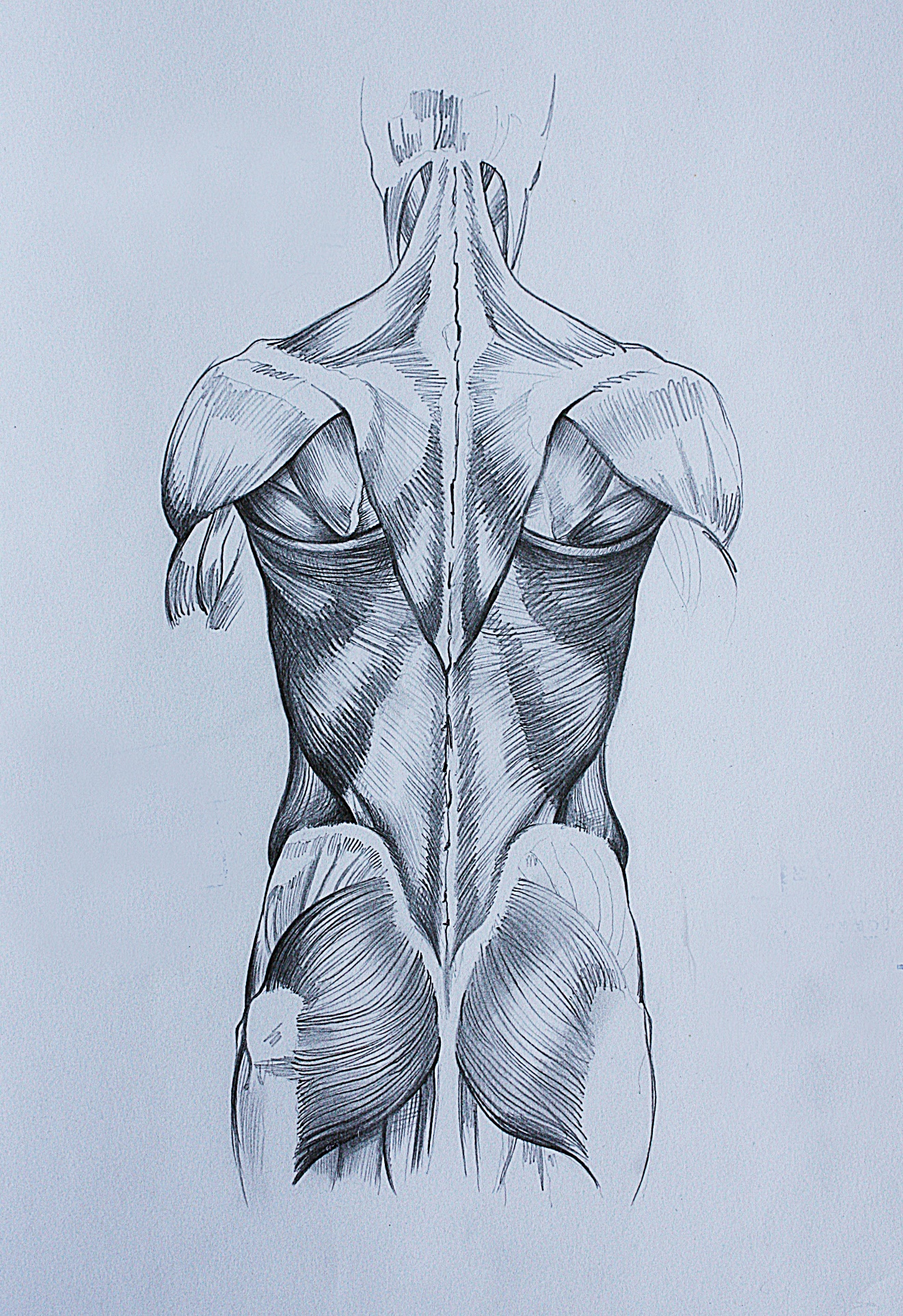 Тема № 9 М'язи рукиРозмір рисунка – ф. А3 аркуша. Матеріал – графітний олівець.Методичні вимоги: гармонійне композиційне розміщення зображення на аркуші; передача характерних особливостей форми та пропорцій; конструктивний аналіз форми; побудова зображення у перспективі; пластичне моделювання форми світлотінню; детальна характеристика натури;  передача матеріальності та форми м’язів ; тональна та композиційна цілісність зображення.Задача: Навчитись поєднувати теоретичні знання з практичними навичками при виконанні лабораторних робіт.Питання, що виносяться на обговорення:1Два головних масиви мязів передпліччя та їх межі2 Група згиначів, група розгиначів3Мязи великого пальця, анатомічна табакерка4 Дія мязів, що рухають кисть,дія мязів, що рухають пальці,їх одночасна дія5  Композиція рисунка6  Пропорція 7  Конструктивна побудова 8  Моделювання форми світло тінню 9  Узагальнення роботиТема №10 М'язи нижньої кінцівкиРозмір рисунка – ф. А3 аркуша. Матеріал – графітний олівець.Методичні вимоги: гармонійне композиційне розміщення зображення на аркуші; передача характерних особливостей форми та пропорцій; конструктивний аналіз форми та пластики ; побудова зображення у перспективі; пластичне моделювання форми світлотінню; детальна характеристика натури;  передача матеріальності та форми м’язів ; тональна та композиційна цілісність зображення.Задача: Навчитись поєднувати теоретичні знання з практичними навичками при виконанні лабораторних робіт.Питання, які виносяться на обговорення:1Середній та великий сідничні мязи, їх пряма дія та значення для   фіксації таза і тулуба2 Три м’язових масиви стегна3 Мязи, що згинають та розгинають тазобедренний суглоб4Мязи, що обертають стегно всерединуі назовні.5 Мязи, які згинають коліно та розгинають коліно6 Широка фасція стегна та її зміцнюючи пучки7 Композиція рисунка        8 Пропорція        9  Конструктивна побудова      10  Моделювання форми світло тінню      11  Узагальнення роботи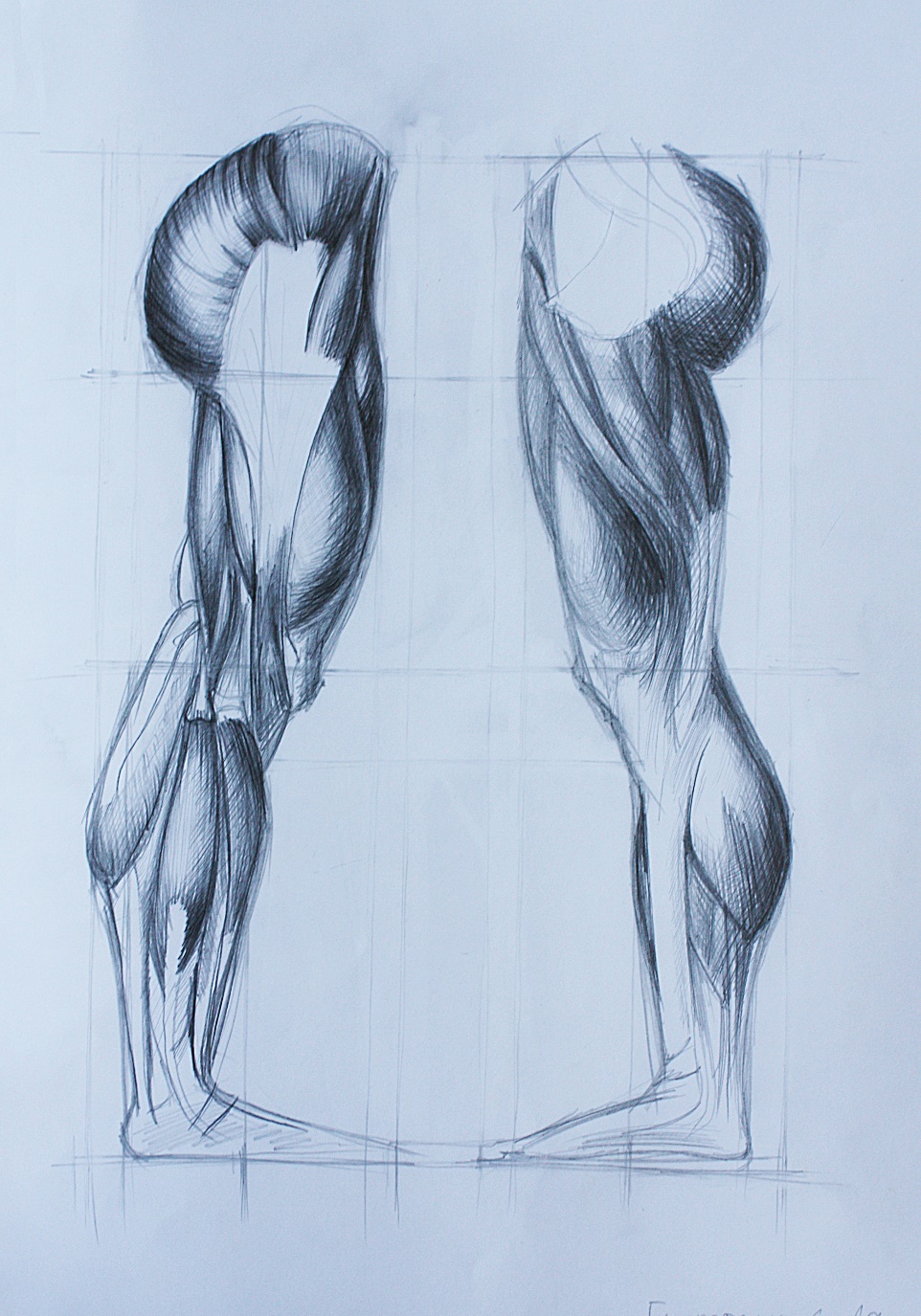 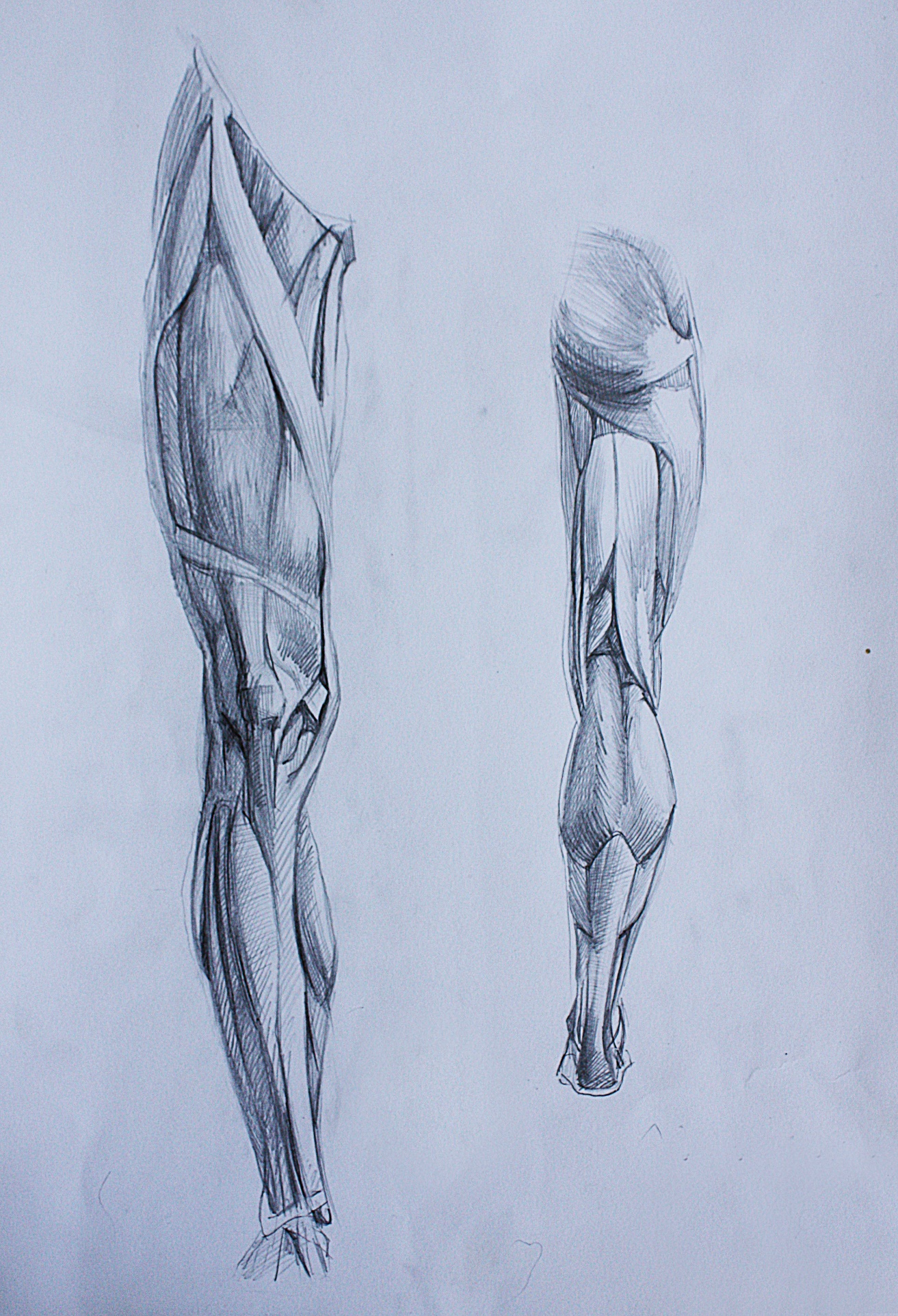          Список літератури:1. Баммес Гоффрид. Изображение фигуры человека: Пособие для художников, преподавателей и учащихся. Берлин: Фольк унд виссен, 1984. –336с.2. Барчаи Е. Анатомия для художников /М.: Изд-во ЭКСМО-Пресс, 2001. –344с.3. Ган Н.С. Курс пластичної анатомії людини. К.,  Мистецтва, 1965. –95с.4. Леонардо да Винчи. Анатомия. Записи и рисунки. Ред. и коме. Список рекомендованих джерелОсновні рекомендовані джерела:3.1.1. Баммес Гоффрид. Изображение фигуры человека: Пособие для художников, преподавателей и учащихся. Берлин: Фольк унд виссен, 1984. –336с.3.1.2. Барчаи Е. Анатомия для художников /М.: Изд-во ЭКСМО-Пресс, 2001. –344с.3.1.3. Ган Н.С. Курс пластичної анатомії людини. К.,  Мистецтва, 1965. –95с.3.1.4. Леонардо да Винчи. Анатомия. Записи и рисунки. Ред. и комен. В.Н. Терновского. М.: Наука, 1965. –585с.3.1.5. Свиридов О.І. Анатомія людини: Підручник / За ред. І.І.Бобрика. – К.: Вища шк., 2000. – 399с.3.1.6. Чорнокульський С.Т., Єрмолаєв В.О. Анатомія кісток та їх з’єднань ( остео-артросиндесмологія) / Навчально-методичний посібник, К.: Друкарня НМУ, 2001. – 148с.3.1.7. Чорнокульський С.Т. Анатомія м’язів (Мілогія) / Навчально-методичний посібник, К.: Друкарня НМУ, 2000. – 136с.Додаткові рекомендовані джерела:Анатомия человека. В 2 т. / Под ред. М.Р. Сапина. –2-е изд., перераб. и доп. –М.: Медицина, 1993. Т 1 / Э.И. Борзяк, Л.И. Волкова, Е.А. Добровольская и др. –1993. –542с.3.1.9. Ган Н.С., Казанцев А.В. Малювання з натури: Метод. посібник для вчителів. К.: Радянська шк., 1971. –79с.3.1.10. Дюваль М.,  Анатомія для художників. Переклад з французької мови, М.-Л.: 1940. –291с.3.1.11. Куприянов В.В., Стовичек Г.В. Лицо человека: анатомия, мимика: Моногр. –М.: Медицина, 1988. –272с 3.1.12.  Лисенков Н.К., Пластична анатомія,  Державне видавництво України, 1928.3.1.13. Моллье С., Пластическая анатомия. Конструкция человеческого тела. Пер. с нем., М.-Л.: Искусство. 1937. –205с.                                    Навчально-науковий інститут АеропортівКафедра основ архітектури та дизайну							ЗАТВЕРДЖУЮ
							Зав. кафедри основ архітектури та дизайну
						___________________ О. Трошкіна					       «___» ______________ 2016 р.


МОДУЛЬНА КОНТРОЛЬНА РОБОТА № 1
з дисципліни «Пластична анатомія»

І. Теоретичне завдання
1.  Череп людини
2.  Кістки верхньої кінцівки
3.  Грудна клітка4.  Хребетний стовп5.  Кістки таза6.  Кістки нижньої кінцівки7.  М'язи голови та шиї8.  М'язи тулуба9.  М'язи руки10. М'язи нижньої кінцівки
ІІ. Практичне завдання
1. Врисувати в контур скелет людини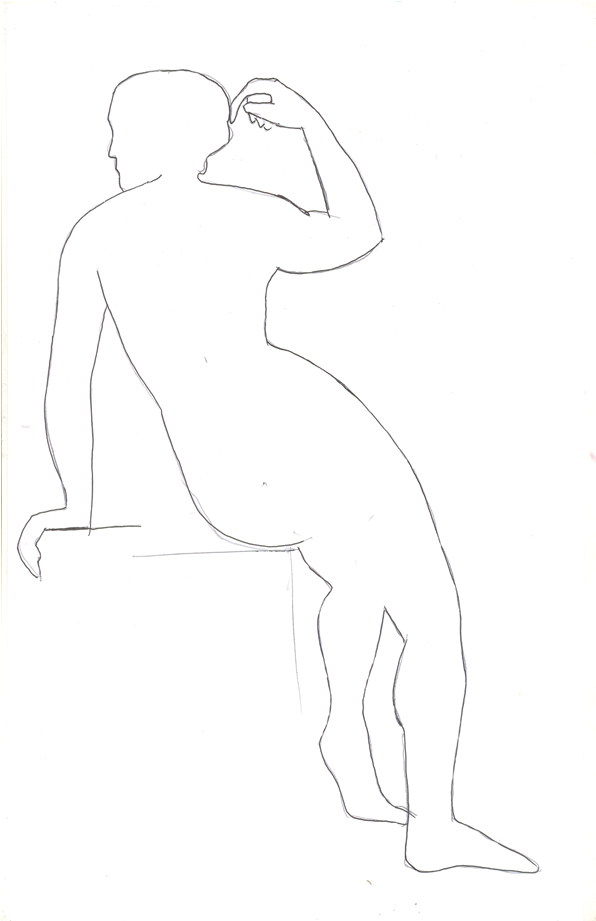 2. На зображення  кісток черепа накласти м’язи  голови і шиї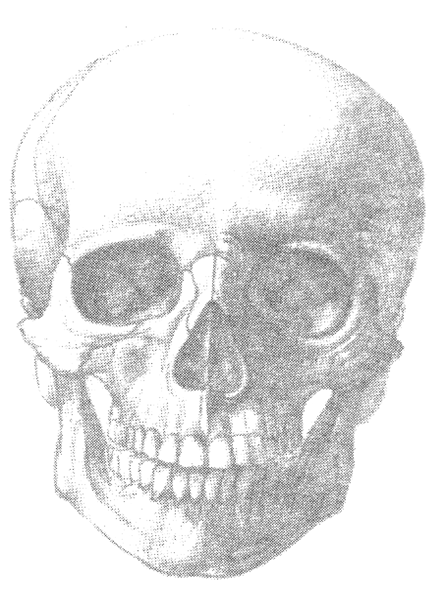 Старший викладач кафедриоснов архітектури та дизайну                                                    В. Правдохін                             (Ф 03.02 – 83)МІНІСТЕРСТВО  ОСВІТИ  І  НАУКИ  УКРАЇНИНаціональний авіаційний університетЗАТВЕРДЖУЮПроректор з науково-педагогічної роботи__________________А.Полухін“______”___________  20____ р.Система менеджменту якостіП А К Е Ткомплексних контрольних робітСМЯ НАУ ККР 10.01.04(4)-01-2012КИЇВ(Ф 03.02 – 84)Національний авіаційний університетІнститут аеропортів (назва інституту розробника)Кафедра  основ архітектури та дизайну (назва кафедри розробника)Комплексні контрольні роботиз дисципліни «Пластанатомія» (  назва )№  6.020207 «Дизайн» ( шифр та  назва напряму підготовки (спеціальності))Комплексні контрольні роботи рецензовані кафедрою _____дизайну інтер’єру(назва випускової кафедри )напрям (спеціальність) протокол № _____ від “____” _____________20___р.(Ф 03.02 – 85)Список розробників пакету комплексних контрольних робіт (ККР)Пакет ККР з дисципліни «Пластанатомія» (назва дисципліни)для студентів за напрямом №  6.020207 «Дизайн» (для ОКР «Бакалавр» шифр та назва напряму)для студентів спеціальності (для ОКР «Спеціаліст» , «Магістр» шифр та назва спеціальності)розробили:Правдохін Вадим Валерійович, старший викладач                                      (прізвище, ініціали, посада, вчений ступінь, звання)                                   (№ варіанту)                     (підпис)Пакет ККР схвалено на засіданні кафедри основ архітектури та дизайну (назва кафедри на якій було розроблено пакет)Протокол № ____  від “____”___________20__р.Завідувач кафедри _____________   Трошкіна О.А.			          (підпис)                 (ініціали, прізвище) (Ф 03.02 – 86)Рецензіяна пакет комплексних контрольних робітз навчальної дисципліни „Пластанатомія” (назва дисципліни)напряму (спеціальності) №  6.020207 «Дизайн»                                               (шифр та назва напряму (спеціальності))Дисципліна „Пластанатомія”, - це одна  із провідних дисциплін для грунтовної підготовки фахівців спеціальності „Дизайн”. Курс читається, а також проводяться практичні заняття у І та ІІ семестрах навчального процесу. Навчальною та робочою програмами передбачено у І семестрі залік, а у ІІ деференційований залік. Для повноти засвоєння матеріалу передбачається і проводяться комплексні контрольні завдання. Рецензований пакет ККР з навчальної дисципліни „Пластанатомія” підготовлено згідно тематики навчального та робочого планів, щодо проведення практичних занять для студентів І курсу спеціальності „Дизайн”. Позитивним у  розробленому  пакеті ККР -  є ретельно підібрана тематика питань. У комплексі, з кожним варіантом завдання студентам, надається роздатковий ілюстративний матеріал, наявність якого допомагає студентам краще зорієнтуватися, щоб дати конкретну і чітку відповідь на поставлені  питання.	Варіанти завдань ККР відповідають програмним вимогам. Кожен із них містить три питання, які підібрані таким чином, щоб всебічно охопити тематику курсу та допомогти  висвітлити їх студентами.	Завдання ККР мають суто професійне спрямування, у підборі питань укладачем ККР реалізовано принципи у взаємозв’язку із дисциплінами „Рисунок” та „Живопис”. Вони складені таким чином, щоб спонукати студентів до виконання практичної та аналітичної роботи, виявити їх уміння оперувати термінами, розуміти будову та пластику людини, зокрема статику та динаміку для продуктивної у майбутньому практичної роботи.  	Варіанти завдань ККР підібрані таким чином, щоб забезпечити їх рівнозначність за складністю і виявити знання за розділами - „Остеологія” та „Міологія”, а також  практично виконати рисунок за запропонованою темою.	Варіанти завдань використовуються як складова семестрового контролю, окремі з них можуть бути використані при написанні модульних та поточних контрольних робіт, а також для висвітлення тем у рефератах.(Ф 03.02 – 87)КРИТЕРІЇ ОЦІНКИвиконання завдань комплексної контрольної роботи (ККР)з дисципліни «Пластанатомія»Оцінка якості знань та вмінь студенів з виконання комплексної контрольної роботи фахової підготовки студентів (випускників) за виконання завдань комплексної контрольної роботи з дисципліни «Пластанатомія» здійснюється за 12-бальною шкалою (табл. 1). Таблиця 1Відповідність рейтингових оцінок за окремі завдання ККР у балах оцінкам за національною шкалою наведена в таблиці 2.Таблиця 2Відповідність підсумкової оцінки за ККР у балах оцінкам за національною шкалою наведена в таблиці 3.Таблиця 3Відповідність рейтингових оцінок за окремі завдання ККР у балах оцінкам за національною шкалою(Ф 03.02 – 88)Перелікдовідкової літератури, використання якої дозволяється при виконанні комплексної контрольної роботи1. Баммес Гоффрид. Изображение фигуры человека: Пособие для художников,преподавателей и учащихся. Фольк унд виссен, 1984.-336с.2. Барчаи Е. Анатомия для художников. М.: Изд-во ЭКСМО-Пресс, 2001.-344с.3. Ган Н.С. Курс пластичної анатомії людини. К.: Мистецтво, 1965.-95с.4. Леонардо да Винчи. Анатомия. Записи и рисунки. Ред. и комен. В.Н.    Терновского.  М.:  Наука, 1965.-585с.5. Свиридов О.І. Анатомія людини: Підручник / За ред. І.І. Бобрика. К.: Вища шк.,               2000.- 399с.6. Чорнокульський С.Т., Єрмолаєв В.О. Анатомія кісток та їх з’єднань (остео-   артросин-десомологія) / Навчально-методичний посібник, К.: Друкарня НМУ, 2001.-148с.7. Чорнокульський С.Т. Анатомія м’язів (Міологія) / Навчально-методичний посібник,  К.: Друкарня НМУ, 2000.-136с.8. Анатомия человека. В 2 т. / Под ред. М.Р. Сапина – 2-е изд., перераб. и доп. –М.:Медицина, 1993. Т 1 / Э.И Борзяк, Л.И. Волкова, Е.А. Добровольская и др. -1993.-542с.9. Ган Н.С., Казанцев А.В. Малювання з натури: Метод. посібник для вчителів. К.:Радянська шк., 1871.-79с.10. Дюваль М., Анатомія для художників. Переклад з французької мови, М.-Л.:     1940.- 291с.11. Куприянов В.В., Стовичек Г.В. Лицо человека: анатомия, мимика: Моногр.-М.:Медицина.1988.-272с.12. Лисенков Н.К. Пластична анатомія. Державне видавництво України, 1928.13. Моллье С., Пластическая анатомия. Конструкция человеческого тела. Перевод снем., М.-Л.; Искусство. 1937.-205с. (Ф 03.02 – 89)Національний авіаційний університетНавчально-науковий інститут АеропортівКафедра  основ архітектури та дизайну Напрям №  6.020207 «Дизайн»Дисципліна «Пластанатомія»комплексна контрольна роботаВАРІАНТ №11.   Проаналізувати значення вивчення пластичної анатомії  для дизайнерів.               2.   Дати оцінку та проаналізувати  учення про м’язи.3.   Виконати рисунок різних форм м’язів. Завідувач кафедри_____________________________  (підпис)	 (ініціал, прізвище)“____”________________20___р.(Ф 03.02 – 89)Національний авіаційний університетНавчально-науковий інститут АеропортівКафедра  основ архітектури та дизайну Напрям №  6.020207 «Дизайн»Дисципліна «Пластанатомія»комплексна контрольна роботаВАРІАНТ №21.   Обґрунтувати  з’єднання кісток між собою – шви, хрящі, суглоби.2.   Визначити і дати оцінку м’язам тулуба.3.   Виконати рисунок таза людини.Завідувач кафедри_____________________________  (підпис)	 (ініціал, прізвище)“____”________________20___р.(Ф 03.02 – 89)Національний авіаційний університетНавчально-науковий інститут АеропортівКафедра  основ архітектури та дизайну Напрям №  6.020207 «Дизайн»Дисципліна «Пластанатомія»комплексна контрольна роботаВАРІАНТ №31.   Визначити, обґрунтувати, дати оцінку грудної  клітки.2.   Дати оцінку  функції роботи м’язів тулуба, його пластиці і побудові.3.   Виконати рисунок черепа людини.Завідувач кафедри_____________________________  (підпис)	 (ініціал, прізвище)“____”________________20___р.(Ф 03.02 – 89)Національний авіаційний університетНавчально-науковий інститут АеропортівКафедра  основ архітектури та дизайну Напрям №  6.020207 «Дизайн»Дисципліна «Пластанатомія»комплексна контрольна роботаВАРІАНТ №4 1.   Визначити та проаналізувати скелет кисті руки.2.   Дати оцінку будови  м’язів таза. 3.   Виконати рисунок таза людини.Завідувач кафедри_____________________________  (підпис)	 (ініціал, прізвище)“____”________________20___р.(Ф 03.02 – 89)Національний авіаційний університетНавчально-науковий інститут АеропортівКафедра  основ архітектури та дизайну Напрям №  6.020207 «Дизайн»Дисципліна «Пластанатомія»комплексна контрольна роботаВАРІАНТ №51.   Визначити та проаналізувати  хребетний стовп.2.   Дати оцінку будови м’язів нижньої кінцівки.3.   Виконати рисунок грудної клітки.Завідувач кафедри_____________________________  (підпис)	 (ініціал, прізвище)“____”________________20___р.(Ф 03.02 – 89)Національний авіаційний університетНавчально-науковий інститут АеропортівКафедра  основ архітектури та дизайну Напрям №  6.020207 «Дизайн»Дисципліна «Пластанатомія»комплексна контрольна роботаВАРІАНТ №61.   Визначити, обґрунтувати, дати оцінку грудної клітки.2.   Визначити, обґрунтувати, дати оцінку м’язів  гомілки.3.   Виконати рисунок лопатки та ключиці.Завідувач кафедри_____________________________  (підпис)	 (ініціал, прізвище)“____”________________20___р.(Ф 03.02 – 89)Національний авіаційний університетНавчально-науковий інститут АеропортівКафедра  основ архітектури та дизайну Напрям №  6.020207 «Дизайн»Дисципліна «Пластанатомія»комплексна контрольна роботаВАРІАНТ №71.   Визначити, обґрунтувати, дати оцінку кісток  таза.2.   Визначити, обґрунтувати, дати оцінку м’язів стопи.3.   Виконати рисунок черепа людини.Завідувач кафедри_____________________________  (підпис)	 (ініціал, прізвище)“____”________________20___р.(Ф 03.02 – 89)Національний авіаційний університетНавчально-науковий інститут АеропортівКафедра  основ архітектури та дизайну Напрям №  6.020207 «Дизайн»Дисципліна «Пластанатомія»комплексна контрольна роботаВАРІАНТ №81.   Визначити, проаналізувати скелет нижньої вільної кінцівки.2.   Визначити та обґрунтувати  м’язи плечового пояса.3.   Виконати рисунок скелета кисті руки.Завідувач кафедри_____________________________  (підпис)	 (ініціал, прізвище)“____”________________20___р.(Ф 03.02 – 89)Національний авіаційний університетНавчально-науковий інститут АеропортівКафедра  основ архітектури та дизайну Напрям №  6.020207 «Дизайн»Дисципліна «Пластанатомія»комплексна контрольна роботаВАРІАНТ №9	1.   Визначити та обґрунтувати скелет стопи.	2.   Визначити та проаналізувати м’язи плечового пояса, його функції.	3.   Виконати рисунок нижньої кінцівки.Завідувач кафедри_____________________________  (підпис)	 (ініціал, прізвище)“____”________________20___р.(Ф 03.02 – 89)Національний авіаційний університетНавчально-науковий інститут АеропортівКафедра  основ архітектури та дизайну Напрям №  6.020207 «Дизайн»Дисципліна «Пластанатомія»комплексна контрольна роботаВАРІАНТ №10	1.   Обгрунтувати та дати оцінку кісткової системи плечового пояса.	2.   Визначити та обґрунтувати м’язи, що з’єднують плечовий пояс із  плечем    	3.   Виконати рисунок скелета стопи.Завідувач кафедри_____________________________  (підпис)	 (ініціал, прізвище)“____”________________20___р.(Ф 03.02 – 89)Національний авіаційний університетНавчально-науковий інститут АеропортівКафедра  основ архітектури та дизайну Напрям №  6.020207 «Дизайн»Дисципліна «Пластанатомія»комплексна контрольна роботаВАРІАНТ №111.   Визначити, обґрунтувати, дати оцінку скелета  вільної верхньої кінцівки.2.   Визначити та обґрунтувати м’язи, що йдуть від тулуба до плеча.3.   Виконати рисунок скелета кисті руки.Завідувач кафедри_____________________________  (підпис)	 (ініціал, прізвище)“____”________________20___р.(Ф 03.02 – 89)Національний авіаційний університетНавчально-науковий інститут АеропортівКафедра  основ архітектури та дизайну Напрям №  6.020207 «Дизайн»Дисципліна «Пластанатомія»комплексна контрольна роботаВАРІАНТ №121.   Визначити, обґрунтувати, дати оцінку кісток  плечового пояса.2.   Визначити, обґрунтувати м’язи плеча.3.   Виконати рисунок грудної клітки.Завідувач кафедри_____________________________  (підпис)	 (ініціал, прізвище)“____”________________20___р.(Ф 03.02 – 89)Національний авіаційний університетНавчально-науковий інститут АеропортівКафедра  основ архітектури та дизайну Напрям №  6.020207 «Дизайн»Дисципліна «Пластанатомія»комплексна контрольна роботаВАРІАНТ №131.  Обґрунтувати та проаналізувати суглоби, їх значення в рухах та пластиці.2.   Обгрунтувати та дати оцінку м’язів і пластики  кисті руки.3.   Виконати рисунок кісток таза.Завідувач кафедри_____________________________  (підпис)	 (ініціал, прізвище)“____”________________20___р.(Ф 03.02 – 89)Національний авіаційний університетНавчально-науковий інститут АеропортівКафедра  основ архітектури та дизайну Напрям №  6.020207 «Дизайн»Дисципліна «Пластанатомія»комплексна контрольна роботаВАРІАНТ №14	1.   Визначити кістки передпліччя, пронація, супінація.  	2.   Визначити, обґрунтувати, дати оцінку м’язів  голови.	3.   Виконати рисунок скелета нижньої кінцівки.Завідувач кафедри_____________________________  (підпис)	 (ініціал, прізвище)“____”________________20___р.(Ф 03.02 – 89)Національний авіаційний університетНавчально-науковий інститут АеропортівКафедра  основ архітектури та дизайну Напрям №  6.020207 «Дизайн»Дисципліна «Пластанатомія»комплексна контрольна роботаВАРІАНТ №15	1.   Обгрунтувати, дати оцінку скелета  кисті руки.	2.   Визначити, обґрунтувати, дати оцінку м’язів  передпліччя.	3.   Виконати рисунок черепа людини.Завідувач кафедри_____________________________  (підпис)	 (ініціал, прізвище)“____”________________20___р.(Ф 03.02 – 89)Національний авіаційний університетНавчально-науковий інститут АеропортівКафедра  основ архітектури та дизайну Напрям №  6.020207 «Дизайн»Дисципліна «Пластанатомія»комплексна контрольна роботаВАРІАНТ №161.   Проаналізувати суглоби, рух і пластику  плечового пояса та руки.2.   Визначити, обґрунтувати, дати оцінку м’язів і пластики шиї.3.   Виконати рисунок м’язів нижньої кінцівки.Завідувач кафедри_____________________________  (підпис)	 (ініціал, прізвище)“____”________________20___р.(Ф 03.02 – 89)Національний авіаційний університетНавчально-науковий інститут АеропортівКафедра  основ архітектури та дизайну Напрям №  6.020207 «Дизайн»Дисципліна «Пластанатомія»комплексна контрольна роботаВАРІАНТ №171.   Визначити та проаналізувати кістки черепа людини.2.   Проаналізувати та дати оцінку м’язів і пластики верхньої кінцівки.3.   Виконати рисунок лопатки та ключиці.Завідувач кафедри_____________________________  (підпис)	 (ініціал, прізвище)“____”________________20___р.(Ф 03.02 – 89)Національний авіаційний університетНавчально-науковий інститут АеропортівКафедра  основ архітектури та дизайну Напрям №  6.020207 «Дизайн»Дисципліна «Пластанатомія»комплексна контрольна роботаВАРІАНТ №181.   Визначити та проаналізувати кістки черепа людини.                                           Проаналізувати рух, пластику і побудову плечового пояса та руки.3.   Виконати рисунок кисті руки.Завідувач кафедри_____________________________  (підпис)	 (ініціал, прізвище)“____”________________20___р.(Ф 03.02 – 89)Національний авіаційний університетНавчально-науковий інститут АеропортівКафедра  основ архітектури та дизайну Напрям №  6.020207 «Дизайн»Дисципліна «Пластанатомія»комплексна контрольна роботаВАРІАНТ №191.  Проаналізувати та дати оцінку кісток передпліччя, пронація, супінація.2.   Обгрунтувати та дати оцінку мімічних м’язів  обличчя.3.   Виконати рисунок кісток верхньої кінцівки.Завідувач кафедри_____________________________  (підпис)	 (ініціал, прізвище)“____”________________20___р.(Ф 03.02 – 89)Національний авіаційний університетНавчально-науковий інститут АеропортівКафедра  основ архітектури та дизайну Напрям №  6.020207 «Дизайн»Дисципліна «Пластанатомія»комплексна контрольна роботаВАРІАНТ №20	1.   Проаналізувати лопатку та ключицю, їх зв'язок із грудною кліткою.	2.   Дати оцінку роботі м’язів тулуба, його пластика і побудова.	3.   Виконати рисунок черепа.Завідувач кафедри_____________________________  (підпис)	 (ініціал, прізвище)“____”________________20___р.(Ф 03.02 – 89)Національний авіаційний університетНавчально-науковий інститут АеропортівКафедра  основ архітектури та дизайну Напрям №  6.020207 «Дизайн»Дисципліна «Пластанатомія»комплексна контрольна роботаВАРІАНТ №211.   Обгрунтувати скелет стопи.2.   Проаналізувати пропорції людини з віковими особливостями.3.   Виконати рисунок м’язів голови.Завідувач кафедри_____________________________  (підпис)	 (ініціал, прізвище)“____”________________20___р.(Ф 03.02 – 89)Національний авіаційний університетНавчально-науковий інститут АеропортівКафедра  основ архітектури та дизайну Напрям №  6.020207 «Дизайн»Дисципліна «Пластанатомія»комплексна контрольна роботаВАРІАНТ №221.   Обгрунтувати хребетний стовп, його значення у рухах людини.2.   Дати оцінку будови м’язів тулуба.3.   Виконати рисунок таза людини.Завідувач кафедри_____________________________  (підпис)	 (ініціал, прізвище)“____”________________20___р.(Ф 03.02 – 89)Національний авіаційний університетНавчально-науковий інститут АеропортівКафедра  основ архітектури та дизайну Напрям №  6.020207 «Дизайн»Дисципліна «Пластанатомія»комплексна контрольна роботаВАРІАНТ №23	1.   Обгрунтувати та проаналізувати кістки плечового пояса.	2.   Проаналізувати, дати оцінку вчення про м’язи.	3.   Виконати рисунок тулуба зі спини.Завідувач кафедри_____________________________  (підпис)	 (ініціал, прізвище)“____”________________20___р.(Ф 03.02 – 89)Національний авіаційний університетНавчально-науковий інститут АеропортівКафедра  основ архітектури та дизайну Напрям №  6.020207 «Дизайн»Дисципліна «Пластанатомія»комплексна контрольна роботаВАРІАНТ №241.   Визначити та проаналізувати кістки черепа людини.2.   Визначити, проаналізувати м’язи передпліччя.3.   Виконати рисунок різних форм м’язів.Завідувач кафедри_____________________________  (підпис)	 (ініціал, прізвище)“____”________________20___р.(Ф 03.02 – 89)Національний авіаційний університетНавчально-науковий інститут АеропортівКафедра  основ архітектури та дизайну Напрям №  6.020207 «Дизайн»Дисципліна «Пластанатомія»комплексна контрольна роботаВАРІАНТ №251.   Обгрунтувати та дати оцінку грудної  клітки.2.   Визначити та  проаналізувати мімічні м’язи, їх характеристика.3.   Виконати рисунок скелета вільної верхньої кінцівки.Завідувач кафедри_____________________________  (підпис)	 (ініціал, прізвище)“____”________________20___р.(Ф 03.02 – 89)Національний авіаційний університетНавчально-науковий інститут АеропортівКафедра  основ архітектури та дизайну Напрям №  6.020207 «Дизайн»Дисципліна «Пластанатомія»комплексна контрольна роботаВАРІАНТ №261.   Визначити та проаналізувати кістки черепа людини.2.   Визначити та  проаналізувати м’язи та пластику шиї.3.   Виконати рисунок скелета стопи ноги.                                                                                                                           Завідувач кафедри_____________________________  (підпис)	 (ініціал, прізвище)“____”________________20___р.(Ф 03.02 – 89)Національний авіаційний університетНавчально-науковий інститут АеропортівКафедра  основ архітектури та дизайну Напрям №  6.020207 «Дизайн»Дисципліна «Пластанатомія»комплексна контрольна роботаВАРІАНТ №271.   Визначити хребетний стовп його значення у рухах людини.2.   Визначити та дати оцінку м’язів голови людини.3.   Виконати рисунок грудної клітки.Завідувач кафедри_____________________________  (підпис)	 (ініціал, прізвище)“____”________________20___р.                                                                                                                   (Ф 03.02 – 89)Національний авіаційний університетНавчально-науковий інститут АеропортівКафедра  основ архітектури та дизайну Напрям №  6.020207 «Дизайн»Дисципліна «Пластанатомія»комплексна контрольна роботаВАРІАНТ №281.   Обгрунтувати та дати оцінку грудної  клітки.2.   Обгрунтувати та дати оцінку м’язів нижньої кінцівки.  3.   Виконати рисунок черепа людини.Завідувач кафедри_____________________________  (підпис)	 (ініціал, прізвище)“____”________________20___р.(Ф 03.02 – 89)Національний авіаційний університетНавчально-науковий інститут АеропортівКафедра  основ архітектури та дизайну Напрям №  6.020207 «Дизайн»Дисципліна «Пластанатомія»комплексна контрольна роботаВАРІАНТ №291.   Визначити скелет вільної верхньої кінцівки.2.   Визначити та дати оцінку м’язів, з’єднуючих  плечовий пояс із плечем.3.   Виконати рисунок лопатки і ключиці.Завідувач кафедри_____________________________  (підпис)	 (ініціал, прізвище)“____”________________20___р.(Ф 03.02 – 89)Національний авіаційний університетНавчально-науковий інститут АеропортівКафедра  основ архітектури та дизайну Напрям №  6.020207 «Дизайн»Дисципліна «Пластанатомія»комплексна контрольна роботаВАРІАНТ №30          1.   Визначити та проаналізувати скелет вільної нижньої кінцівки.	2.   Визначити, дати оцінку м’язів  шиї.          3.   Виконати рисунок черепа людини.Завідувач кафедри_____________________________  (підпис)	 (ініціал, прізвище)“____”________________20___р.(Ф 03.02 – 90)Національний авіаційний університетКОМПЛЕКСНА КОНТРОЛЬНА  РОБОТАз дисципліни «Пластанатомія»                                 (назва дисципліни)Студента(ки)_______курсу_________групи____________________________________                                                                                                                                               (прізвище, ініціали)Інституту (факультету) аеропортів                         (назва інституту (факультету))Кафедри основ архітектури та дизайну                         (назва кафедри)Напрям №  6.020207 «Дизайн»                   ( для ОКР «Бакалавр» шифр назва  напряму )Спеціальність                                     ( для ОКР «Спеціаліст» , «Магістр»  шифр назва  спеціальності)Дата проведення комплексної контрольної роботи  «_____»_________20___р.Номер варіанту ______________Підпис студента(ки)______ (Ф 03.02-01)                         АРКУШ ПоширеННЯ документа (Ф 03.02-02)АРКУШ ОЗНАЙОМЛЕННЯ З документОМ (Ф 03.02  03)АРКУШ ОБЛІКУ ЗМІН(Ф 03.02  04)АРКУШ РЕЄСТРАЦІЇ РЕВІЗІЙ (Ф 03.02-33)НАЦІОНАЛЬНИЙ АВІАЦІЙНИЙ УНІВЕРСИТЕТІнститут (факультет)_________________________________Кафедра___________________________________________(назва кафедри, яка проводить ККР)ВІДОМІСТЬрезультатів виконання комплексної контрольної роботиз дисципліни  «Рисунок, живопис, скульптура» ( назва  дисципліни )курс ________група ____________напрям (спеціальність)  №  6.020207 «Дизайн»______________________________________________________________________________________________________________Екзаменатор________________________________________________________________(посада, вчене звання , прізвище, ініціали)Голова комісії (експерт)__________________________________________________________________________________________________________(посада, вчене звання , прізвище, ініціали)Дата проведення ККР __________________ ЗАГАЛЬНІ ПІДСУМКИЕкзаменатор ___________________________(___________________)                                                                                                     (підпис)                                (ініціал, прізвище)Член комісії ____________________________(___________________)                                                                             (підпис)                                                           (ініціал, прізвище)Голова комісії (експерт) ___________________(__________________)                                                                                                      (підпис)                                      (ініціал, прізвище)№Складова комплексуПозначення
електронного файлуНаявністьНаявність№Складова комплексуПозначення
електронного файлудрукованийвигляд**електроннийвигляд***1Навчальна програма01_П_НП2Робоча навчальна програма02_П_РНП3Календарно-тематичний план03_П_КТП4Методичні рекомендації з самостійної роботи студентів з опанування навчального матеріалу04_П_МР_СРС5Модульні контрольні роботи05_П_МКР_1
6Пакет комплексної контрольної роботи06_П_ККР№прим.Куди передано (підрозділ)Дата видачіП.І.Б. отримувачаПідпис отримувачаПримітки № пор.Прізвище ім'я по-батьковіПідпис ознайомленої особиДата ознайом-ленняПримітки № пор.Прізвище ім'я по-батьковіДата ревізіїПідписВисновок щодо адекватності№ зміни№ листа (сторінки)№ листа (сторінки)№ листа (сторінки)№ листа (сторінки)Підпис особи, якавнесла змінуДата внесення зміниДатавведення зміни№ зміниЗміненогоЗаміненогоНовогоАнульо-ваногоПідпис особи, якавнесла змінуДата внесення зміниДатавведення зміниПідписІніціали, прізвищеПосадаДатаРозробникУзгодженоУзгодженоУзгоджено1.Вступ2.    Зміст навчальної дисципліни …………………………………………2.1. Тематичний план навчальної дисципліни ………………………………2.1.1. Домашні завдання…………………………………………………………3.    Навчально-методичні матеріали з дисципліни ..................................3.1. Список рекомендованих джерел ..............................................................3.2.Перелік наочних та інших навчально-методичних посібників ,методичних матеріалів до ТЗН4.    Рейтингова система оцінювання набутих студентом знань та вмінь3445667№пор.Назва теми( Тематичного розділу )Обсяг навчальних  занять (год.)Обсяг навчальних  занять (год.)Обсяг навчальних  занять (год.)№пор.Назва теми( Тематичного розділу )УсьогоЛабораторніСРС123451 семестр 1 семестр 1 семестр 1 семестр 1 семестр Модуль №1 «Остеологія» та «Міологія»Модуль №1 «Остеологія» та «Міологія»Модуль №1 «Остеологія» та «Міологія»Модуль №1 «Остеологія» та «Міологія»Модуль №1 «Остеологія» та «Міологія»1.1Анатомічна номенклатура. 3211.2Скелет.3211.3Кістки черепа. 3221.4З’єднання і рухи кісток черепа. 4211.5Кістки верхньої кінцівки. 3211.6Кісткова система руки: з’єднання кісток плечового пояса і плечової кістки.3211.7Суглоби плечового пояса і верхньої кінцівки під час рухів.3211.8Суглоби та рухи пальців.3211.9Скелет тулуба. Хребетний стовп.3211.10З’єднання кісток тулуба та їх рухи.3211.11З’єднання кісток грудної клітки.3211.12Кістки тазового пояса. Кістки вільної нижньої кінцівки.3211.13Кістки гомілки. Кістки стопи.3211.14З’єднання кісток нижньої кінцівки та їх рухи.3211.15Суглоби і рухи нижньої кінцівки.3211.16Колінний суглоб. Сполучення кісток гомілки. Суглоби стопи.3211.17Форма і функція м язів.4221.18М`язи голови.4221.19М’язи плечового пояса.4221.20М’язи передпліччя: згинаючі. 3211.21М’язи передпліччя: розгинаючі.3211.22М’язи кисті..4221.23Про форму руки взагалі3211.24Рельєф м’язів верхньої кінцівки.4221.25М’язи тулуба.4221.26М’язи і фасції грудної клітини та живота.4221.27М’язи і фасції шиї.3211.28М’язи нижньої кінцівки.3211.29М’язова система нижньої кінцівки.4221.30Пропорції тіла людини.3211.31Хода по похилій площині. Прості ескізи рухів. Малюнки по пам’яті.3211.32Малюнки обличчя людини, яке відображує її визначені почуття та пристрасті.  3211.33Рухи при ходьбі.3211.34Домашнє завдання №1881.35Модульна контрольна робота №1422Усього за модулем №1Усього за модулем №11206852Усього за 1 семестрУсього за 1 семестр1206852Усього за навчальною дисципліноюУсього за навчальною дисципліною1206852№пор.НазваШифр тем за тематичним планомКількість12341.Плакати3.2, 3.3, 3.4, 3.5, 3.6, 3.7, 3.8, 4.2, 4.3, 4.4, 4.520 прим.2. Муляж – скелета людини; Муляж – череп людини1,2,1.3, 1.4, 1.5, 1.6, 1.7, 1.8, 2.1, 2.2, 2.3, 2.4, 2.5, 2.6, 2.71.3, 1,41 шт.1 шт.Модуль № 1Модуль № 1Вид навчальної роботиМах кількість балівПідготовка завдання до заняття (15х4б)60Домашнє завдання №14Для допуску до виконання модульної контрольної роботи №1 студент має набрати не менше   42,5   балуДля допуску до виконання модульної контрольної роботи №1 студент має набрати не менше   42,5   балуДля допуску до виконання модульної контрольної роботи №1 студент має набрати не менше   42,5   балуМодульна контрольна робота № 120Усього за модулем № 188Семестровий диференційований залікСеместровий диференційований залік12Усього за семестрУсього за семестр100Оцінка в балахОцінка в балахОцінка в балахОцінка за національною шкалоюОцінка за національною шкалоюВиконання та захист роботиВиконання ДЗ№1, Виконання МКР Оцінка за національною шкалоюОцінка за національною шкалою4418-20Відмінно3315-17Добре2,52,512-14ЗадовільноМенше 2,5Менше 2,5Менше 12НезадовільноМодулі №1Оцінка за національноюшкалою              79 – 88Відмінно              66 – 78Добре              53  - 65Задовільно              Менше 53НезадовільноОцінка в балахОцінказа національною шкалоюОцінкав балахОцінказа національною шкалою79-88Відмінно12Відмінно66-78Добре10Добре53-65Задовільно8Задовільноменше 53Незадовільно--Оцінка в балахОцінказа національною шкалоюОцінказа шкалою ECTSОцінказа шкалою ECTSОцінка в балахОцінказа національною шкалоюОцінкаПояснення90-100ВідмінноAВідмінно(відмінне виконання лише з незначною кількістю помилок)82 – 89ДобреBДуже добре (вище середнього рівня з кількома помилками)75 – 81ДобреCДобре(в загальному вірне виконання з певною кількістю суттєвих помилок)67 – 74ЗадовільноDЗадовільно(непогано, але зі значною кількістю недоліків)60 – 66ЗадовільноEДостатньо(виконання задовольняє мінімальним критеріям)35 – 59НезадовільноFXНезадовільно(з можливістю повторного складання)1 – 34НезадовільноFНезадовільно (з обов’язковим  повторним курсом)№прим.Куди передано (підрозділ)Дата видачіП.І.Б. отримувачаПідпис отримувачаПримітки № пор.Прізвище ім'я по-батьковіПідпис ознайомленої особиДата ознайом-ленняПримітки № пор.Прізвище ім'я по-батьковіДата ревізіїПідписВисновок щодо адекватності№ зміни№ листа (сторінки)№ листа (сторінки)№ листа (сторінки)№ листа (сторінки)Підпис особи, якавнесла змінуДата внесення зміниДатавведення зміни№ зміниЗміненогоЗаміненогоНовогоАнульо-ваногоПідпис особи, якавнесла змінуДата внесення зміниДатавведення зміниПідписІніціали, прізвищеПосадаДатаРозробникУзгодженоУзгодженоУзгодженоНавчально-науковий інститут Аеропортів
Кафедра містобудування
КАЛЕНДАРНИЙ ПЛАН НАВЧАЛЬНИХ ЗАНЯТЬ								
для студентів  освітнього ступеня  «Бакалавр» 
 Галузь знань: 02 «Культура і мистецтво» Спеціальність: 022 «Дизайн» Спеціалізація:  «Дизайн за видами»
Курс 1
Група__________________________________
з дисципліни « Пластанатомія »
1 семестр 2016-2017  навчальний рік
ЗАТВЕРДЖУЮ
Зав. кафедри основ архітектури та дизайну
___________________ О.Трошкіна«___» ______________ 2016 р.
К-сть тижнів______17______________
Лекцій_________________________
Лабораторних  занять___68___________ 
Індивідуальнаробота________________
Самостійна робота з них:
ДЗ____________16___________________
РГР________________________________
КР_________________________________
Всього______52______________________ДатаЛабораторні  заняттяКількістьгодинСамостійна
робота (год.)1234Введення в анатомію. Анатомічна номенклатура. Дослідити осі і площини тіла людини.  21Дослідити скелет . Суглоби. Форму і функцію кісток. 21Дослідити кістки черепа. Кістки мозкового черепа. Кістки лицьового черепа. 21Дослідити з’єднання і рухи кісток черепа. Суглоб нижньої щелепи. Кут профілю. З’єднання хребта і черепа та рухи в ньому.21Дослідити кістки верхньої кінцівки. Кістки плечового пояса. Кістки вільної верхньої кінцівки. Плечову кістку. Кістки передпліччя.21Дослідити кістки кисті. З’єднання кісток верхньої кінцівки та їх рухи. Кісткову система руки: з’єднання кісток плечового пояса і плечової кістки.218 (ДЗ)Дослідити суглоби плечового пояса і верхньої кінцівки під час рухів. Рухи руки.21Дослідити ліктьовий суглоб та його рухи. Суглоби та рухи кисті. Суглоби та рухи пальців.211234Дослідити скелет тулуба. Хребетний стовп. Загальні властивості хребців. Шийні хребці. Поперекові хребці. Крижові хребці. Куприкові хребці. Ребра. Грудина.21Дослідити з’єднання кісток тулуба та їх рухи. З’єднання кісток хребта та його рухи21Дослідити. з’єднання кісток грудної клітки. Грудну клітку в рухах. Та форму тулуба взагалі.21Дослідити кістки тазового пояса. Кістки вільної нижньої кінцівки. Стегнову кістку. Надколінок.21Дослідити кістки гомілки. Кістки стопи.21Дослідити з’єднання кісток нижньої кінцівки та їх рухи. З’єднання тазового пояса.21Дослідити суглоби і рухи нижньої кінцівки. Кульшовий суглоб і його рухи. 21Колінний суглоб. Сполучення кісток гомілки. Суглоби стопи.21Дослідити форму і функцію м язів.21Дослідити м`язи голови. Око, рот, ніс та вушна раковина.21Дослідити м’язи плечового пояса. М’язи плеча.21Дослідити м’язи передпліччя: згиначі. 21Дослідити м’язи передпліччя: розгиначі.21Дослідити м’язи кисті. Фасції і топографія верхньої кінцівки.21Дослідити  форму руки взагалі21Дослідити рельєф м’язів верхньої кінцівки.21Дослідити м’язи тулуба. М’язи і фасції спини.21Дослідити м’язи і фасції грудної клітини та живота.21Дослідити м’язи і фасції шиї. Шия в рухах. М’язова система тулуба. Тулуб в рухах.218 (ДЗ)Про форму нижньої кінцівки. М’язи нижньої кінцівки. М’язи тазового пояса. М’язи стегна211234Дослідити м’язи гомілки. М’язи стопи. М’язову система нижньої кінцівки. Фасції і топографія нижньої кінцівки21Дослідити пропорції тіла людини. Різниця в пропорціях тіла чоловіка та жінки. Центр ваги. Контрапост.21Дослідити рухи при ходьбі: вертикальні, поперечні, горизонтальні, коливання і обертальні рухи. 21Хода по похилій площині. Прості ескізи рухів. Малюнки по пам`яті.21Дослідити. Малюнки обличчя людини, яке відображує її визначені почуття та пристрасті.  21Модульна контрольна робота №121з дисципліни«Пластанатомія»напрям підготовки 6.020207 «Дизайн»спеціальністьІндексРБ-5-6.020207 /12–2.4Рекомендовано науково-методично-редакційною радою інституту (факультету)_____________________________________Протокол № ______від ” _____”____________20____ р.Голова НМРР___________________А.О. Бєлятинський                                (підпис, ініціал, прізвище)УЗГОДЖЕНОДиректор інституту ___________  _____________       (підпис )               (ініціал, прізвище)“____”_____________20___р.Завідувач кафедри (випускової)__________  ___________________ (підпис )      (ініціал, прізвище)“____”______________20___р.__________________________________________(посада (завідувач кафедри провідний викладач))_________________________(підпис)__________________________(ініціал, прізвище)_____________________( дата)Повна і правильна відповідьЗагальна кількість балівПитання 1Питання 2Питання 3Завдання 1-3012444Оцінка в балахОцінка в балахОцінка в балахОцінка за національною шкалою1 питання2 питання3 питанняОцінка за національною шкалою4-344Відмінно4-333Добре3-232ЗадовільноМенше 2Менше 3Менше 2НезадовільноОцінка в балахОцінка за національною шкалоюКритерій оцінки11-12ВідмінноВідмінне виконання лише з незначною кількістю помилок10ДобреВиконання вище середнього рівня з кількома помилками9ДобреВ загальному вірне виконання з певною кількістю суттєвих помилок8ЗадовільноНепогане виконання, але зі значною кількістю недоліків7ЗадовільноВиконання задовольняє мінімальним критеріямМенше 7НезадовільноВиконання не задовольняє мінімальним критеріямстарший викладач (посада розробника)_________________________(підпис)Правдохін В.В.(ініціал, прізвище)___________(дата)(посада розробника)_________________________(підпис)(ініціал, прізвище)___________(дата)(посада розробника)_________________________(підпис)(ініціал, прізвище)___________(дата)старший викладач (посада розробника)_________________________(підпис)В.В.Правдохін (ініціал, прізвище)___________(дата)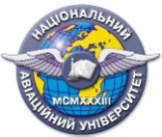 Система менеджменту якостіККР з дисципліни «______________»ШифрдокументаСМЯ НАУ шифр документуСистема менеджменту якостіККР з дисципліни «______________»Стор.      із Стор.      із №прим.Куди 
передано (підрозділ)Дата 
видачіП.І.Б. отримувачаПідпис 
отримувачаПримітки123456№ пор.Прізвище ім'я по-батьковіПідпис ознайомленої особиДата ознайомленняПримітки№ зміни№ листа/сторінки (пункт)№ листа/сторінки (пункт)№ листа/сторінки (пункт)№ листа/сторінки (пункт)Підпис особи, якавнесла змінуДата внесення зміниДата введення зміни№ змінизміненогозаміненогоновогоанульованогоПідпис особи, якавнесла змінуДата внесення зміниДата введення зміни № пор.Прізвище ім'я по-батьковіДата ревізіїПідписВисновок щодо адекватності№п/чПрізвище, ініціали студента№ варіантаОцінка (націон. шкала)Оцінка (націон. шкала)ПідписекзаментораПідпис голови комісії№п/чПрізвище, ініціали студента№ варіантаРезультати останньої сесіїРезультати виконання ККРПідписекзаментораПідпис голови комісії1234567123456789101112131415Продовження додатку 19Продовження додатку 19Продовження додатку 19123456716171819202122232425Результати останньої сесії:Результати виконання ККР:Всього студентів в групі________Всього студентів в групі________Не з’явилося_________(_______%)Не з’явились_________(_______%)З них :з поважної причини__________(_______%)без поважної причини ________(_______%)Всього отримали оцінки________(______%)Всього виконували ККР_________(______%)З них :З них отримали:Відмінно:____________(_______%)Відмінно:____________(_______%)Добре: ______________(_______%)Добре: ______________(_______%)Задовільно:__________(_______%)Задовільно:__________(_______%)Незадовільно:________(_______%)Незадовільно:________(_______%)Успішність __________________%Успішність__________________%Якість  _____________________%Якість  ____________________%Середній бал __________________Середній бал __________________